ПЕРЕВОДПриложение к Постановлению Счетной палаты №41 от 23 июля 2021 года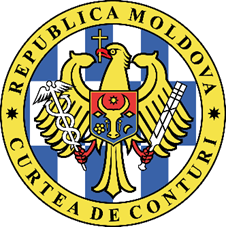 СЧЕТНАЯ ПАЛАТА РЕСПУБЛИКИ МОЛДОВАОТЧЕТ аудита эффективности внедрения Национальной стратегии регионального развития на 2016–2020 годы Кишинэу, 2021СОДЕРЖАНИЕСПИСОК АКРОНИМОВСИНТЕЗСчетная палата провела аудит эффективности внедрения Национальной стратегии регионального развития на 2016-2020 годы, чтобы определить, в какой степени реализованные в ее рамках действия способствовали сбалансированному и устойчивому развитию во всех регионах развития. В Отчете аудита выделяются недостатки и области, ставшие препятствиями в реализации целей Стратегии, а также предложены ориентиры для планирования и организации мероприятий по улучшению области регионального развития, которые обеспечивали бы сбалансированное территориальное социально-экономическое развитие, непосредственно поддерживая неблагополучные районы.          Аудит отмечает заинтересованность лиц, принимающих решения, в в создании совершенного и эффективного механизма для стабильного, устойчивого и равномерного развития всех регионов развития и населенных пунктов РМ. Констатации и выводы аудита представляют уровень достижения целей НСРР за 2016-2020 годы, воздействие предпринятых действий, причины, ставшие препятствием для их полной реализации и эффективность использования направленных средств для области регионального развития. Кроме того, в Отчете аудита изложены и сложности, с которыми сталкиваются участники и бенефициары, задействованные в реализации целей Стратегии. Анализ внедрения Национальной стратегии регионального развития на 2016-2020 годы выявил серьезные ограничения и вызовы, которые необходимо решить для повышения эффективности управления в области регионального развития. Так, из общего числа проектов, запланированных к реализации в рамках НСРР на 2016-2020 годы, 44,4% были завершены, еще 39,3% затягиваются, а еще 16,3% даже не были инициированы. При этом, самой большой задержкой в ​​реализации НСРР на 2016-2020 годы стала системная отсрочка запланированного перехода к новой парадигме регионального развития, который переносится на следующий программный период (после 2020 года). В результате применения аудиторских процедур был выявлен ряд проблем и недостатков, а также некоторые факторы, которые негативно влияют на достижение политических целей в области регионального развития, отбор и внедрение проектов и обеспечение их устойчивости, а именно:существуют уязвимости, влияющие на выполнение обязательств Республики Молдова и достижение прогресса в устойчивом региональном развитии;МСХРРОС инициировало действия по совершенствованию нормативной базы в области регионального развития, однако они не доработаны;для обеспечения согласованности и синергизма Стратегий и политик регионального развития, необходимы четкие нормативные положения и процедуры;покрытие проектов надежными финансовыми ресурсами по-прежнему является большой проблемой;планирование ЕПД не соотнесено с надежными источниками финансирования;немногие проекты по снабжению питьевой водой и канализацией достигают ожидаемого уровня эффективности;область управления твердыми отходами была слабо поддержана Стратегией;качество подготовки технической документации и финансовый вклад МПО не соответствуют ожиданиям;существующий способ передачи некоторых инвестиционных объектов требует пересмотра;в ходе внедрения НСРР на 2016-2020 годы, все регионы РМ добились скромных результатов развития, столкнувшись с серьезными социально-экономическими вызовами.Воздействие аудита предполагает возможность освоения полученных результатов и их предоставления заинтересованным сторонам (Парламенту, Правительству и гражданскому обществу), сформулированных в выводах и рекомендациях относительно мер, которых необходимо принять для устранения возможных недостатков и выявленных нарушений, а также для достижения эффективного менеджмента в аудируемой области. Аудиторские рекомендации направлены на усиление процесса разработки эффективной системы менеджмента в области регионального развития, основанной на качественной нормативной базе, гармонизированной с европейскими стандартами.ОБЩЕЕ ПРЕДСТАВЛЕНИЕ Основание аудитаАудит был проведен на основании ст.31 и ст.32 Закона №260 от 07.12.2017, и в соответствии с Программой аудиторской деятельности Счетной палаты на 2021 год.  Целью аудита была оценка эффективности выполнения целей, предусмотренных Планом действий по внедрению НСРР на 2016-2020 годы, механизмов их реализации, а также выявление недостатков в процессе внедрения Стратегии и их воздействие на общую цель.Счетная палата представляет констатации и выводы аудита в Отчете аудита, считая их релевантными и полезными для Парламента и Правительства, для структур, участвующих в реализации политики регионального развития, а также для других заинтересованных сторон.Ответственность аудиторской группы заключалась в применении определенных процедур для сбора аудиторских доказательств с целью определения эффективности и результативности предпринятых МСХРРОС действий по выполнению целей документов политик в области регионального развития.Описание аудируемой областиВ Республике Молдова тема регионального развития чувствительна из-за серьезных расхождений между сельскими и городскими районами, поскольку существовуют неравенства между разными регионами страны по уровню их развития. Таким образом, региональное развитие направлено на стимулирование и диверсификацию экономической деятельности регионов, поощрение инвестиций в частный сектор, создание новых рабочих мест и повышение стандартов жизни на уровне всей страны. Политика регионального развития, в свою очередь, представляет собой набор мер, разработанных и продвигаемых центральным и местным публичным управлением. Целью этой политики является эффективное использование потенциала каждого региона, который, в частности, нацелен на бизнес-среду, средства для продвижения развития новых предприятий, продвижения рынка труда и инвестиций, а также улучшения качества окружающей среды, здоровья, образования и культуры.  Модель регионального развития, определяемая Законом о региональном развитии в Республике Молдова, определила политику регионального развития как  согласованная деятельность органов центрального и местного публичного управления, местных сообществ и неправительственных организаций, направленная на планирование и реализацию сбалансированного территориального социально-экономического развития, непосредственную поддержку социально-экономического развития неблагополучных зон, а меры по исполнению указанного закона были утверждены Постановлением Правительства №127 от 08.02.2008. Закон о региональном развитии в РМ предусматривает два уровня организации институциональной базы по региональному развитию: национальный и региональный.Национальная стратегия регионального развития на 2016-2020 оды, утвержденная Законом №239 от 13 октября 2016 года, и План действий по внедрению Национальной стратегии регионального развития на 2016-2020 годы, утвержденный Постановлением Правительства №485 от 29 июня 2017 года, являются основными документами политики регионального развития. Общая цель Стратегии: „Достижение сбалансированного и устойчивого развития во всех регионах развития Республики Молдова”. Меры по достижению общей цели направлены на выполнение следующих конкретных задач: 1) обеспечение доступа к качественным публичным и коммунальным услугам;2) обеспечение устойчивого экономического роста в регионах;3) улучшение качества управления в области регионального развития.Предусмотренные меры по выполнению этих задач нацелены на достижение следующих результатов:повышение уровня жизни населения регионов;сокращение различий между регионами;обеспечение территориальной сплоченности;уменьшение оттока населения из регионов.При этом, достигнутый прогресс в реализации действий, предусмотренных НСРР на 2016-2020 годы, оценивается путем измерения следующих показателей:– региональный ВВП; – уровень бедности в регионах; – показатели различий;– уровень выбросов парникового газа.Закон о региональном развитии в РМ предусматривает два уровня организации институциональной базы по региональному развитию: национальный и региональный.Национальный уровень:Национальная стратегия регионального развития на 2016-2020 годы, утвержденная Законом №239 от 13.10.2016, является основным документом планирования регионального развития в Республике Молдова, определяющим на национальном уровне стратегическую базу для данной области и создающим национальные механизмы такого развития. Настоящая Стратегия учитывает три основных элемента регионального развития: конкурентоспособность, сплоченность и эффективное управление.Для обеспечения сбалансированного и устойчивого социально-экономического развития регионов, Стратегия предполагает объединение усилий структур/учреждений всех уровней для реализации комплексных проектов межотраслевого развития, с использованием инновационных элементов и эффективности.Внедрение Стратегии предусматривлось в два этапа. Первый (до 2018 года) - переходный этап, был основан на существующем на тот момент подходе к политике регионального развития, в дальнейшем должны были применяться меры, необходимые для подготовки перехода на новую формулу. На втором этапе (с 2018 по 2020 годы) политика регионального развития должна была проводиться уже в соответствии с новым подходом. Стратегия служит ориентиром для разработки предусмотренных действующим законодательством Республики Молдова стратегий развития регионов, а также для всех проектов регионального развития, нацеленных на осуществление установленных приоритетных мер.Региональный уровень:На основе Национальной стратегии регионального развития на 2016-2020 годы разрабатываются Стратегии регионального развития и инструменты, определяющие приоритеты и меры по внедрению политики регионального развития. Так, АРР внедряют 4 стратегии регионального развития:Стратегия регионального развития Север на 2016-2020 годыСтратегия регионального развития Центр на 2016-2020 годыСтратегия регионального развития Юг на 2016-2020 годыСтратегия регионального развития АТО Гэгэузия на 2017-2020 годы.На основе стратегий регионального развития и региональных планов действий на краткосрочный период (3 года), был разработан Единый программный документ, утвержденный Постановлением Правительства №203 от 29.03.2017, включающий приоритетные программы и проекты регионального развития, которые подлежащие реализации на протяжении 2017-2020 годов. Так, на национальном уровне учреждениями, ответственными за координацию политики регионального развития, являются НКСРР, МСХРРОС и подведомственные им структуры, в данном случае – Управление политик регионального развития и Отдел по связям с учреждениями регионального развития при МСХРРОС. На региональном уровне институциональную базу внедрения политики регионального развития составляют Региональные советы по развитию Север, Центр, Юг и АТО Гагаузия, а также Агентства регионального развития Север, Центр, Юг и АТО Гагаузия.Основным инструментом реализации политики регионального развития является Национальный фонд регионального развития, который формируется из годовых ассигнований из государственного бюджета, а также из других источников. Размер НФРР утверждается Законом о государственном бюджете на один бюджетный год. Кроме того, Фонд открыт для пополнений средствами из публичного и частного секторов на местном, региональном, национальном и международном уровнях, а также средствами, предоставленными партнерами по развитию, в том числе ЕС в рамках программ помощи. НФРР управляется МСХРРОС, который осуществляет выделение средств, с их предварительным утверждением Национальным координационным советом по региональному развитию в порядке, установленном Положением о формировании и использовании средств НФРР, а также другими нормативными актами. Решением №4/16 от 10.03.2016, НКСРР утвердил Операционное руководство по использованию средств НФРР.Структура НКСРР была утверждена Постановлением Правительства № 127 от 08.02.2008. НКСРР имеет следующие основные полномочия: утверждает, продвигает и координирует на национальном уровне задачи политики регионального развития, инструменты внедрения, механизмы финансирования, а также осуществляет надзор и контроль над порядком использования средств НФРР. Региональный совет по развитию — это представительная функциональная структура на уровне каждого региона развития, созданная для координации и продвижения задач политики регионального развития на местном уровне. РСР несет ответственность за общее развитие региона, утверждение Стратегии регионального развития и Плана действий. РСР идентифицирует, согласно критериев, установленных на национальном уровне, неблагополучные зоны в своем регионе развития, утверждает и продвигает проекты регионального развития. РСР создается на основе принципа паритета между представителями органов публичного управления, с одной стороны, и представителями частного сектора, гражданского общества и общественных организаций – с другой, и в его состав входят председатели районов, примары, представители частного сектора и гражданского общества. Рисунок №1АРР выполняет следующие обязанности: (i) анализирует социально-экономическое положение и проблемы в соответствующем регионе развития; (ii) разрабатывает, координирует процесс внедрения, мониторинг и оценку стратегий, планов, программ и проектов регионального развития; (iii) привлекает внебюджетные средства для внедрения стратегий, программ и проектов регионального развития; (iv) оказывает информационную, методологическую и консультативную поддержку РСР, а также органам местного публичного управления по вопросам сбалансированного и устойчивого развития региона; (v) стимулирует участие гражданского общества в области социально-экономического развития региона; (vi) обеспечивает делопроизводство регионального совета.Информация об источниках финансирования НСРР.Согласно Закону о региональном развитии в РМ, основным источником финансирования программ и проектов, направленных на достижение целей регионального развития, является НФРР. Кроме того, внедрение политики регионального развития в РМ осуществляется и при поддержке внешних партнеров. Согласно информации, представленной МСХРРОС, расходы на внедрение НСРР на 2016-2020 годы оцениваются примерно в 1381,45 млн. леев (Таблица №1).Таблица №1Информация об общей стоимости НСРР на 2016-2020 годы, млн. леев  Источник: Информация, представленная MADRM. В то же время, в государственном бюджете предусмотрены годовые ассигнования на региональное развитие. Размер НФРР, утвержденный и уточненный в бюджетах 2016-2020 годов, представлен в Таблице №2. Таблица №2Размер НФРР в 2016-2020 годах, млн. леевИсточник: Закон о государственном бюджете на 2016-2020 годы.Для достижения целей НСРР на 2016-2020 годы было инициировано внедрение 46 проектов, из которых 31 проект завершен. Использование финансовых средств НСРР на реализацию инвестиционных проектов представлено на Рисунке №2.Рисунок №2 Использование финансовых средств НФРР для реализации инвестиционных проектов, млн. леевИсточник: Информация, представленная MСХРРОС.Согласно представленной информации, что касается исполненных финансовых средств, отмечается, что в 2016 году объем средств НФРР был уменьшен из-за несвоевременного утверждения планов финансирования АРР (соответственно, из-за задержки принятия Закона о государственном бюджете на 2016 г.), а также возникновения трудностей в процессе реализации проектов (необходимость изменения и проведения экспертизы проектной документации). Что касается увеличения на 26,0 млн. леев объема средств, исполненных в 2018 году, по сравнению с утвержденной суммой, отмечается, что, согласно ПП №877 от 05.09.2018, сумма в размере 6,9 млн. леев была перераспределена между программами (за счет средств НЭФ) и дополнительно выделена в НФРР, а сумма в 19,1 млн. леев перераспределялась в рамках той же подпрограммы и той же функциональной группы. В 2019 году низкий уровень освоения финансовых средств был вызван политическим кризисом (сменой Правительства), соответственно, в период с июня по ноябрь не были утверждены запросы о выплатах, поступившие от АРР, а в 2020 году пандемический кризис затронул все сферы. Использование финансовых средств НФРР на содержание АРР представлено в Таблице №3.Таблица №3Ассигнования из НФРР, по регионам развития, на содержание АРР, млн. леевИсточник: Информация, представленная MСХРРОС.Начиная с 2010 года ЕС, правительства Великобритании, Германии, Румынии и Швеции через свои агентства по сотрудничеству, а также другие внешние партнеры предоставляют финансовую поддержку, логистику и помощь по ряду направлений политики регионального развития. В этом смысле была предоставлена помощь в реализации различных инвестиционных проектов, нацеленных на развитие инфраструктуры, повышение эффективности и качества публичных услуг, на укрепление институционального потенциала бенефициаров. В период 2016-2020 годов при участии внешних партнеров было проведено множество совместных действий, нацеленных на внедрение НСРР в различных областях вмешательства, а именно:В области водоснабжения и канализации, было выделено 455,4 млн. леев на реализацию 17 проектов:Сотрудничество с Правительством Германии посредством GIZ для реализации 3 проектов на сумму 74,7 млн. леев;Сотрудничество с ЕС через GIZ для реализации 10 проектов, выделено 318,0 млн. леев;Словацкое агентство по международному сотрудничеству и развитию (SlovakAid) выделило 2,4 млн. леев для реализации 2 проектов;Правительство Швейцарии через GIZ профинансировало 1 проект на сумму 56,4 млн. леев;Правительство Румынии профинансировало 1 проект на сумму 4,0 млн. леевНа повышение энергоэффективности было выделено 235,4 млн. леев, для реализации 10 проектов: Сотрудничество с Правительством Германии посредством GIZ для реализации 2 проектов на сумму 9,5 млн. леев;Сотрудничество с ЕС через GIZ для реализации 8 проектов, выделено 225,9 млн. леев.Для поддержки деловой среды было профинансировано 2 проекта на сумму 114,3 млн. леев:В сотрудничестве со Шведским институтом (Baltic Sea Cooperation) был реализован 1 проект на сумму 113,2 млн. леев;Чешская Республика профинансировала 1 проект на сумму 1,1 млн. леев.Для улучшения системы интегрированного управления отходами финансировался только 1 проект на сумму 4,3 млн. леев, при поддержке Правительства Германии через GIZ.В этом контексте отмечается, что в период с 2016 по 2020 год были выделены финансовые ресурсы со стороны внешних партнеров на 30 проектов регионального развития, в следующем порядке:Регион развития Север получил внешнее финансирование для 7 проектов, из которых: 4 проекта по „развитию инфраструктуры водоснабжения и канализации”, 2 проекта по „повышению энергоэффективности” и 1 проект по „развитию бизнес-инфраструкты”;  Для региона развития Центр было профинансировано 14 проектов, из которых:6 проектов по „развитию инфраструктуры водоснабжения и канализации”, 6 проектов по „повышению энергоэффективности”, 1 проект по „развитию бизнес-инфраструктуры” и 1 проект по „улучшению интегрированной системы управления отходами”;Регион развития Юг получил внешнее финансирование для 9 проектов, из которых: 7 проектов по „улучшению системы водоснабжения и канализации” и 2 проекта по „повышению энергоэффективности”.  Приоритетные области вмешательстваВ соответствии с положениями Стратегии, приоритетными областями вмешательства политики регионального развития являются: водоснабжение и системы канализации, управление твердыми отходами, энергоэффективность общественных зданий, региональные и местные дороги повышения туристической привлекательностиВодоснабжение и системы канализации;  Региональные и местные дороги;Управление твердыми отходами; Энергоэффективность общественных зданий; Развитие бизнес-инфраструктуры;Повышение туристической привлекательности.В Едином программном документе на 2017-2020 годы были включены 66 проектов регионального развития, в том числе 10 проектов, перенесенных из Единого программного документа на 2013-2015 годы, касающихся приоритетных областей развития. В целях достижения целей НСРР на 2016-2020 годы, за этот период было инициировано внедрение 46 проектов, из которых завершено 31 проект. Определение проектов регионального развития В апреле 2016 года был объявлен конкурс проектных предложений по региональному развитию на финансирование из НФРР на 2017-2020 годы. В этой связи, были предприняты следующие действия: подготовка информационного сообщения об Объявлении конкурса проектных предложений в регионе; организация семинаров на местах и предоставление консультационных услуг потенциальным заявителям; прием региональных проектов и их административная оценка;разработка и утверждение региональных оперативных планов региональными советами по развитию. Таким образом, в АРР было подано 321 концептуальных записок, а в результате решений Региональных советов по развитию, были допущены ко второму этапу конкурса проектных предложений 222 концептуальные записки. Впоследствии, 161 проектное предложение было выдвинуто на рассмотрение на национальном уровне Межминистерской комиссии по оценке. Комиссия, в период с 2 по 5 декабря 2016 года, рассмотрела проектные предложения, и утвердила и представила в НКЦРР для реализации в 2017-2020 годах, список проектов регионального развития, набравших более 40 баллов, в количестве 52 проектов на общую сумму 1722,7 млн ​​леев, включенных позже в проект ЕПД.Этапы отбора проектов для включения в ЕПД представлены на Рисунке №3.Рисунок №3Этапы проведения Конкурса по отбору проектов регионального развития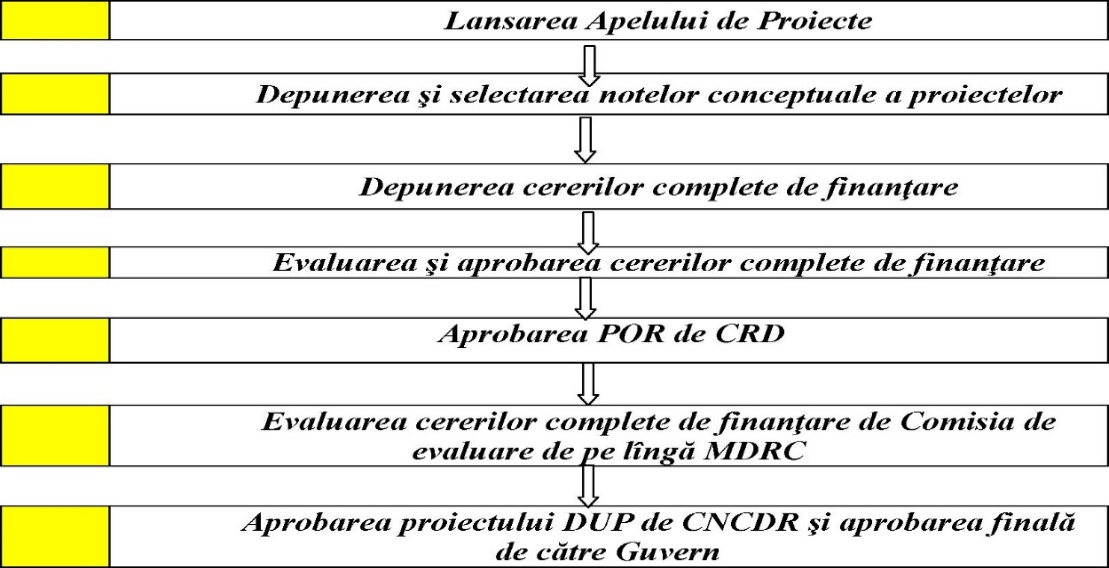                          Источник: Операционное пособие НФРР.Следует отметить, что согласно проекту ЕПД, разработанному МРРС (в настоящее время - МСХРРОС), было предложено установить 62 приоритетных проекта, из которых 52 проекта - собраны в результате организации в 2016 году Конкурса проектных предложений и 10 проектов (665,53 млн. леев) - заимствованы из ЕПД на 2013-2015 годы, которые были начаты и имели высокую степень реализации. Впоследствии этот проект был представлен Правительству и утвержден Постановлением №203 от 29.03.2017. В 2018 году в ЕПД были внесены изменения, с включением 4 дополнительных проектов, таким образом, общее количество инвестиционных проектов составило 66 на общую сумму 2388,23 млн. леев. Мониторинг внедрения НСРР на 2016-2020 годыМониторинг внедрения НСРР на 2016-2020 годы осуществляется в соответствии с положениями Инструкции о порядке мониторинга и оценки политики регионального развития, утвержденной Приказом Министерства регионального развития и строительства №87 от 28.09.2011 (с последующими изменениями), которая является методическим руководством для представителей МСХРРОС, АРР и других заинтересованных представителей, в целях обеспечения процесса мониторинга и оценки, основанного на результатах политики регионального развития. В соответствии с положениями Стратегии, МСХРРОС представляет Правительству отчеты о достигнутом прогрессе в ее внедрении.На национальном уровне, НКСРР является основным органом мониторинга и оценки реализации Стратегии в соответствии с комплексным мониторингом и оценкой, основанной на результатах. На региональном уровне, региональные советы по развитию регионов развития Север, Юг, Центр и АТО Гагаузия являются органами, ответственными за мониторинг и оценку внедрения НСРР в соответствии с комплексным мониторингом и оценкой, основанной на результатах. НБС является основным партнером в поддержке МСХРРОС в процессе улучшения региональной статистики в отношении регионов развития. В ходе реализации Стратегии НБС обеспечивало методологическую поддержку МСХРРОС, собирало и обрабатыало данные в соответствии с установленными показателями регионального развития, в целях обеспечения оценки динамики развития регионов в период 2016-2020 годов. Отраслевые министерства, являющиеся партнерами по внедрению Стратегии, их децентрализованные учреждения на региональном/местном уровне, а также региональные советы по развитию, АРР несут ответственность за информацию и данные, необходимые МСХРРОС для оценки уровня внедрения Стратегии на национальном и, соответственно, региональном уровнях. Региональные советы по развитию и Агентства регионального развития несут первостепенную ответственность за мониторинг и оценку проектов регионального развития. Местное публичное управление несет ответственность за предоставление АРР необходимой информации о состоянии внедрения соответствующих региональных проектов.В 2020 году МСХРРОС разработало проект ПП об утверждении Концепции информационной системы по управлению проектами регионального развития. В этом контексте, указанным проектом, министерство намерено модернизировать подход к управлению инвестиционными проектами, финансируемыми как из Национального фонда регионального развития, так и из внешних фондов, а также разработать веб-платформу, которая будет управлять базой данных для ведения централизованного учета проектов регионального развития. Новая концепция призвана обеспечить систему предоставления данных, а также процесс отчетности по внедрению инвестиционных проектов регионального развития.Передовые практики в аспекте функционирования политики регионального развития Отчет Барсы под названием „Программа реформирования политики сплочения”, который представляет собой независимое научное исследование, проведенное по заказу Европейской комиссии, определяет политику сплоченности ЕС как новую парадигму, которая вдохновляет политику „на местных основах”, задачи которой заключаются в „повышении благосостояния и улучшении уровня жизни” и „создании и поддержании региональных конкурентных преимуществ”. Таким образом, региональное развитие постепенно интегрируется в более широкую политику экономической, социальной и территориальной сплоченности, ставшую парадигмой развития, которая предполагает „территориализированные” политики и вмешательства, направленные на эффективность и справедливость: все регионы должны иметь возможность полностью реализовать свой потенциал развития, и все граждане должны иметь равные шансы, где бы они ни жили.В этой связи отмечается решающее значение для планирования, мониторинга и оценки региональной политики, создания соответствующих статистических данных на региональном уровне, полезных для центральных и местных органов, принимающих решения. Без улучшения нынешней системы региональной статистики принятие последующих решений в этой области становится затруднительным. Так, Правительство Румынии, в переговорах с EUROSTAT (Бюро статистики Европейского Союза), предложило улучшить процесс производстве региональных статистических данных и поддержало идею о том, чтобы включить свои 8 регионов в качестве географической базы для будущих статистических регионов.Одновременно отмечается, что в странах-членах ЕС национальные публичные расходы, предназначенные для региональной политики, имеют более широкий диапазон, чем в РМ: от 0,015% ВВП в Дании до 1,04% ВВП в Италии. В целом, самые высокие расходы на региональное развитие на душу населения зарегистрованы в южных странах - членах ЕС.СФЕРА И ПОДХОД К АУДИТУ Политика регионального развития в РМ является национальной прерогативой, в ее реализацию вносят скоординированный вклад органы центрального и местного публичного управления путем их участия в рамках процесса по внедрению региональных проектов и программ. Принимая во внимание важность обеспечения сбалансированного развития национальной территории с экономической, социальной, культурной и экологической точки зрения, а также предотвращения проявления неравенства и дисбаланса уровней развития, Счетная палата инициировала настоящую аудиторскую миссию с целью оценки действий и мероприятий, предпринятых учреждениями, ответственными за внедрение Национальной стратегии регионального развития на 2016-2020 годы, и оценки основных аспектов, касающихся согласования и внедрения политики регионального развития, внедрения и мониторинга проектов регионального развития, а также определения действий, которые должны быть предприняты для повышения эффективности и обеспечения устойчивости прилагаемых усилий и созданных механизмов.Подход аудита был смешанным, основанным на проблемах и результатах. Аудиторская миссия, основанная на проблемах, была направлена на выявление, проверку и анализ препятствий и уязвимостей в аудируемой области. Через призму результатов, было уделено особое внимание порядку управления выделенными ресурсами для внедрения НСРР на 2016-2020 годы, функциональности механизма внедрения, мониторингу и отчетности политики регионального развития, а также обеспечению устойчивости проведенных инвестиций.Общая цель аудита заключалась в определении того, если „Действия, предпринятые ответственными органами, соответствовали целям НСРР, и способствовали сбалансированному и устойчивому развитию во всех регионах развития Республики Молдова?”. В этой связи, аудиторская группа сформулировала 3 конкретных вопроса:Обеспечивают существующие механизмы внедрения политики в области регионального развития эффективную реализацию заданных целей?Действия, предпринятые ответственными органами, способствовали эффективному и результативному достижению целей НСРР?Реализованные проекты привели к достижению результатов, установленных в НСРР?Счетная палата оценила степень внедрения документов политик в области регионального развития за период 2016-2020 годов через призму предпринятых МСХРРОС действий для достижения ожидаемых результатов, а также порядок внедрения финансируемых проектов.  В этом контексте, аудиторская группа рассмотрела доказательства аналитического и документального характера. Одновременно, в ходе аудита были собраны доказательства в рамках 4 Агентств регионального развития: Север, Центр, Юг и АТО Гагаузия, с проведением выездов на места и физических наблюдений в отношении 21 из 66 проектов регионального развития, включенных в ЕПД на 2017-2010 годы, на общую сумму 776,26 млн. леев, опроса ответственных лиц и анализа полученных результатов.Область применения и методология аудита представлены в Приложении №1 к настоящему Отчету.КОНСТАТАЦИИ АЦДИТАОбщая цель аудита: „Действия, предпринятые ответственными органами, соответствовали целям НСРР, и способствовали сбалансированному и устойчивому развитию во всех регионах развития Республики Молдова?” 4.1. Задача I: ,,Обеспечивают существующие механизмы внедрения политики в области регионального развития эффективную реализацию заданных целей?”Существуют уязвимости, влияющие на выполнение обязательств Республики Молдова и достижение прогресса в устойчивом региональном развитии.  Область регионального развития включена в Соглашение об ассоциации между ЕС и РМ в разделе „Секториальное сотрудничество”, стороны договорились о сотрудничестве в области регионального развития, целью которого является устойчивое экономическое развитие на всей территории РМ путем сокращения неравенств в экономическом развитии между населенными пунктами. В частности, Соглашение предполагает, что ЕС и РМ будут сотрудничать с целью корреляции практики последнего со следующими принципами: децентрализация процесса принятия решений, от центрального уровня к уровню региональных сообществ; укрепление партнерства между всеми сторонами, вовлеченными в региональном развитии; софинансирование проектов и программ регионального развития. Предоставленная возможность Соглашением об ассоциации с ЕС, и направленность РМ на региональное развитие создали необходимые предпосылки для продвижения механизмов внедрения политики качественного регионального развития.  Таким образом, НСРР на 2016-2020 годы необходимо было разработать с учетом как предписаний действующего национального законодательства в этой области, так и положений Раздела IV, Главы 20 „Региональное развитие, трансграничное и региональное сотрудничество” Соглашения об ассоциации РМ-ЕС, которые составляют основу политики правления РМ на этот период. Процесс регионального развития должен был перейти на другой качественно новый уровень, путем обеспечения синергического планирования, согласуемого как с положениями национальной отраслевой политики, так и с положениями acquis сообщества. Согласно Отчету о реализации Национального плана действий по внедрению Соглашения об ассоциации РМ-ЕС за 2017-2019 годы, из 27 действий, предусмотренных Разделом IV, Главы 20 „Региональное развитие,трансграничное и региональное сотрудничество”, 21 были реализованы, а 6 остались нереализованными, уровень реализации Плана составил 77,77%. Среди невыполненных действий можно перечислить:-  Разработка и утверждение плана действий по регионализации услуг водоснабжения и санитации;- Разработка учебной программы по укреплению институционального и операционного потенциала национальных, региональных и местных учреждений в области регионального развития;- Разработка проекта ПП о разработке Концепции Плана (Схемы) благоустройства национальной территории;- Принятие проекта Закона об утверждении Плана (Схемы) благоустройства национальной территории;- Утверждение проекта ПП о разработке трех региональных планов (схем) благоустройства территории;-  Содействие и оказание помощи местным публичным органам в подачи заявок на финансирование из европейских программ и других фондов (мероприятия типа „partner search”); -  Содействие коммуникации координаторов по приоритетам с национальными экспертами.Следует отметить, что следование приоритетам ЕС регионального развития по-прежнему остается серьезным вызовом для РМ. Так, территориальная сплоченность не ялвлялась и не является целью НСРР, межрегиональные проекты практически отсутствуют. Это связано с огромным разрывом в внутри-и межрегиональном развитии, а также недочетами в достижении стратегических целей, установленных в предыдущие периоды. Таким образом, довольно сложно установить, как перспективные цели, ориентированные на аспекты умной специализации, инноваций, оцифровки, экономической трансформации, когда экономическое развитие в регионах РМ еще далека от, хотя бы, минимального европейского уровня. На европейском уровне еще с 2014 году парадигма регионального развития основывается на том, чтобы регионы стремились специализироваться в тех отраслях, которые дают им наибольший потенциал для роста и конкурентоспособности, где этот регион уже имеет конкурентное преимущество, или может его развивать. До сих пор цель обеспечения сбалансированного территориального социально-экономического развития и ликвидации существующих разрывов в развитии еще далека от реализации, а по сравнению с мун. Кишинэу, все остальные регионы можно считать неблагополучными зонами.     В то же время, несмотря на то, что на протяжении 2016-2020 годов МСХРРОС предприняло различные меры для приведения национальной нормативной базы в соответствие с европейским законодательством, были отмечены некоторые недостатки и проблемы, которые подрывают функционирование отраслевых учреждений для достижения прогресса, такие как:  затягивание/задержка принятия новой Концепции (парадигмы) регионального развития и внесения поправок в Закон №438/2006;необходимость изменения подхода к региональному развитию;неисполнение в полной мере положений Соглашения об ассоциации РМ-ЕС, что обусловило недостижение ожидаемых результатов;необходимость консолидации усилий, направленных на обеспечение сбалансированного развития в регионах, с интеграцией принципов территориальной конкурентоспособности.Кроме того, в сентябре 2015 года РМ, наряду с еще 192 государствами-членами ООН, обязалась реализовать Цели в области устойчивого развития, направленные на обеспечение устойчивого развития. НСРР определила и адаптировала некоторые из своих целей к Целям в области устойчивого развития.  Так, ЦУР 1 „Искоренение нищеты во всех ее проявлениях" включена в НСРР на 2016-2020 годы и призвана поощрять устойчивый экономический рост регионов нашей страны, что в конечном итоге способствует сокращению бедности, особенно в сельских районах. В то же время, хотя НСРР нацелена на „снижение уровня бедности в регионах” и „предотвращение и искоренение бедности”, не указаны ни типы бедности, уровни бедности и условия, которые ее определяют. В итоге это приводит к растущему разрыву между официальным уровнем абсолютной бедности и общим восприятием бедности среди населения за последнее десятилетие. ЦУР 6 „Чистая вода и гигиена” включена в НСРР, а в ЕПД включены проекты, предусматривающие обеспечение ряда сельских населенных пунктов качественной питьевой водой по доступным ценам, услуги санитарии, минимизацию загрязнения воды от промышленных процессов. НСРР содержит некоторые аспекты, касающиеся устойчивого управления водными ресурсами, в том числе путем привлечения и участия местных и региональных сообществ в данной области. Тем не менее, Региональные стратегии более непосредственно касаются задач ЦУР 6.  Что касается ЦУР 8 „Достойная работа и экономический рост”, она направлена на содействие устойчивому экономическому росту, расширение доступа к достойным рабочим местам для всех и продвижение туризма – приоритеты политик, предусмотренных в НСРР на 2016-2020 годы, которые включены в качестве различных проектов в ЕПД на 2017-2020 годы и направлены на то, чтобы в большей мере отвечать экономическим потребностям, на улучшение делового климата, повышение энергоэффективности и сокращение затрат, связанных с финансированием. 10-ая ЦУР „Сокращение неравенства” также имеет общую основу с НСРР, одной из ее задач является исключение регионального неравенства и устранение разрыва между регионами страны путем обеспечения сбалансированного и устойчивого развития во всех регионах развития. В то же время, несмотря на то, что РМ позаимствовала некоторые положения Соглашения об ассоциации и Целей устойчивого развития, в этом отношении необходимы значительные усилия для приведения политики в области регионального развития в соответствие с европейскими стандартами. Хотя МСХРРОС инициировало действия по совершенствованию нормативной базы в области регионального развития, они не доведены до конца.Институциональная база по региональному развитию в РМ была создана на основании Закона №438-XVI от 28.12.2006, для обеспечения планирования, разработки, мониторинга и реализации НСРР. В целях реализации политики в этой области, в рамках МСХРРОС было создано Управление политики регионального развития, основными полномочиями которого заключались в том, чтобы инициировать, организовывать и совершенствовать существующие нормативные документы в области регионального развития. Так, согласно Плану действий по внедрению НСРР на 2016-2020 годы, утвержденному ПП №485 от 29.06.2017, до конца IV квартала 2017 года, должна была быть усовершенствована нормативная база в области регионального развития, а также смежные нормативные документы.По данному разделу, был внесен ряд поправок редакционного и концептуального характера в Закон №438-XVI от 28.12.2006, а именно:был заменен механизм финансирования АРР, предусматривающий финансирование проектов и программ, а также расходов на организацию и функционирование Агентства за счет НФРР, а не за счет бюджетов административно-территориальных единиц второго уровня, как было установлено ранее;было принято ПП №570 от 19.07.2017 об утверждении Номенклатуры территориальных единиц для статистики (НТЕС) РМ, в целях использования Номенклатуры при разработке и внедрении документов политик государственными органами, ответственными за производство и распространение статистической информации на региональном уровне; было принято ПП №916 от 16.12.2020 об утверждении Национальной программы развития городов-полюсов роста в Республике Молдова на 2021-2027 годы;ПП №918 от 16.12.2020 об утверждении Заключения по проекту Закона
о внесении изменений в некоторые нормативные акты  и Решением НКЦРР №4/20 от 13.12.2020, была утверждена новая Концепция (парадигма) регионального развития РМ, направленная на экономическое развитие, конкурентоспособность регионов и развитие городов, учитывая, что наше государство взяло на себя обязательство усовершенствовать нормативную базу для функционирования политики в данной области;было принято ПП №720 от 30.09.2020 о внесении изменений в Закон №438-XVI от 28.12.2006, необходимость этих изменений возникло по итогам заседания Подкомитета РМ-ЕС по экономическому сотрудничеству и другим видам секторального сотрудничества - Кластер V „Сельское хозяйство и развитие сельской местности, рыболовство и морская политика, региональное развитие, сотрудничество на приграничном и региональном уровне”;Решением НКСРР №17/20 от 04.08.2020 было утверждено новое Операционное пособие, согласно которому был изменен порядок проведения Конкурса по отбору проектных предложений, предусматривающий два вида конкурсов: конкурентный и по списку. Так, 10.08.2020 был запущен новый Конкурс по отбору проектных предложений, в рамках которого отобранные проекты будут включены в ЕПД на 2021-2023 годы.Воздействие реализации НСРР на 2016-2020 годы болжно было быть направленным на то, чтобы идти в ногу с изменениями в условиях социально-экономического развития и, соответственно, с изменениями в стратегическом подходе. Следовательно, нормативная база также должна была успевать за этими изменениями и быть модифицирована согласно требованиям и в разумные сроки, что не было достигнуто МСХРРОС в сроки, предусмотренные в Плане мероприятий по внедрению НСРР на 2016-2020 годы. Принципиальным ограничением нормативной базы является установление законом целей политики регионального развития. Закон №438 от 28.12.2006, как и предыдущие Стратегии содержат цели регионального развития. Стратегии, как правило, устанавливают общую цель и определенные конкретные задачи, которые не полностью совпадают с указанными в законе целями. В этих условиях, имеет место коллизия правовых норм, а обеспечение согласованности между такими нормативными актами является обязательным требованием, установленным Законом №100 от 22.12.2017. Исходя из того, как были сформулированы цели политики регионального развития в 2006 году, трудно добиться согласованности между положениями, поскольку цели регионального развития, как правило, изменяются в зависимости от циклов стратегического планирования. В связи с этим, с точки зрения нормативной последовательности, было бы целесообразно, чтобы законом были установлены общие принципы внедрения политики регионального развития, а стратегические цели и конкретные задачи устанавливались согласно стратегиям. Более того, закон не устанавливает временной горизонт для НСРР. В такой ситуации, первые две Стратегии были разработаны на 3 года, а НСРР на 2016-2020 годы была разработана на 5 лет. В этом же контексте - гармонизация нормативных положений, исходя из требования об обеспечении гармонизации национального законодательства с европейским законодательством, необходимо присоединиться к приоритетам ЕС в области регионального развития, и чтобы НСРР разрабатывалась и соответствовала в програмном отношении горизонтам планирования ЕС на 7 лет.Вместе с тем, хотя ПП №570 от 19.07.2017 была утверждена Номенклатура территориальных статистических единиц Республики Молдова (НТСЕ), которая должна была быть внедрена начиная с 2018 года и использоваться в производстве и распространении официальных статистических данных на региональном уровне, в указанные нормативные положения необходимо вносить некоторые процедурные корректировки, чтобы ввести их в действие. Из-за отсутствия статистических данных на региональном уровне, трудно оценить воздействие проведенных инвестиций, а также проанализировать сопоставимые аспекты между регионами, что облегчило бы процесс планирования, а также принятия решений.Действующая нормативная база лишь суммарно регламентирует права, обязанности и полномочия органов местного публичного управления, касающиеся их участия в процессе регионального развития. Нерешенной проблемой является отсутствие правил, касающихся способа обеспечения менеджмента внедрения и софинансирования проектов регионального развития МПО или их партнерами частного и ассоциативного секторов. Другое ограничение правовой базы связано с наличием непоследовательности в процедурах организации конкурсов по отбору проектных предложений, процессов их оценки и отбора для финансирования из НФРР, для сокращения сроков и упрощения соответствующего процесса. В целях устранения указанных пробелов, МСХРРОС разработало новый проект Закона о региональном развитии, в том числе полный пакет соответствующих нормативных актов (Регламент НКСРР, Операционное пособие НФРР, Положение о порядке проведения конкурсов по отбору проектных предложений, Операционные руководства АРР, различные инструкции и т.д.), которые должны учитывать выявленные ограничения, в том числе в настоящей Стратегии. В то же время, несмотря на то, что МСХРРОС инициировало и продвигало соответствующие изменения, на данный момент они не утверждены, а прогресс в усовершенствовании нормативной базы остается пока ограниченным и запоздалым.   4.1.3. Согласованность и синергия Стратегий и политик регионального развития требуют нормативного регулирования и четких процедур.Действующая нормативная база определяет политику регионального развития как согласованную деятельность органов центрального и местного публичного управления, местных сообществ и неправительственных организаций, направленную на планирование и реализацию сбалансированного социально-экономического развития территорий, с непосредственной поддержкой неблагоприятных регионов. Однако конкретный способ взаимодействия и согласования между этими субъектами не уточнен и не регламентирован. В этой связи, разработка и внедрение политики регионального развития остается приоритетом только для национального органа, ответственного за эту область - МСХРРОС. Одной из основных особенностей политики регионального развития является то, что она имеет межсекторальный подход и реализуется на территориальном уровне, в том числе при поддержке других смежных стратегий, тем самым обеспечивая принцип синергии. В действующей нормативной базе отсутствуют конкретные положения, регулирующие порядок согласования и синергии аналогичных стратегий и политик развития, управляемых другими органами центрального или местного публичного управления, на уровне стратегических или операционных документов в области регионального развития. Соответственно, для повышения эффективности, а также синергии вмешательств, необходим комплексный и скоординированный подход, который должен быть обеспечен через НКСРР. Эта цель должна реализовываться в непосредственной согласованности и синергии с внедрением других документов государственной политики, в том числе: Национальной стратегией инклюзивной, устойчивой и цифровой экономики 2030 (в процессе разработки), Национальной пилотной программой по созданию многофункциональных промышленных платформ 2019-2023, Национальной стратегии транспорта и логистики 2013-2022 и др.Более того, политика регионального развития призвана обеспечить конвергенцию существующих отраслевых политик, а также объединение необходимых финансовых ресурсов для реализации проектов регионального развития. В настоящее время на национальном уровне существует несколько отраслевых фондов (Национальный экологический фонд, Дорожный фонд, Фонд энергетической эффективности, Фонд социальных инвестиций Молдовы и др.), которые софинансируют внедрение различных проектов в регионах развития, с воздействием на их развитие, однако они не реализуются в синергии и стратегической и операционной согласованности с НФРР. Таким образом, МСХРРОС не смогло провести все необходимые реформы для регионального развития, из-за недостаточной синергии в деятельности министерств-членов НКСРР и несогласования фондов. Некоторые из причин, которые отрицательно повлияли на управление региональным развитием в РМ, - это непроведение территориально-административной реформы и затягивание финансовой децентрализации. Чтобы сбалансировать согласованность политик и фондов в области регионального развития, помимо установленных законом полномочий, МСХРРОС включило дополнительно в проект НСРР на 2021-2027 годы для НКСРР следующие полномочия: a) соотнесение стратегических приоритетов, вытекающих из документов отраслевой политики, с действиями, предпринятыми в регионах развития учреждениями, ответственными за область регионального развития, для реализации этих приоритетов; b) обеспечение разрешения споров, связанных с процессом внедрения политики регионального развития и достижения консенсуса по возникшим вопросам, касающимся взаимного согласования политик отраслевого развития, внедряемых на региональном уровне; c) обеспечение корреляции политики регионального развития с международными обязательствами, взятыми на себя Правительством, в частности, с программой европейской интеграции; d) обеспечение синергии финансовых усилий различных национальных фондов, администрируемых министерскими структурами, для реализации интегрированных проектов регионального развития.4.1.4.  Покрытие проектов надежными финансовыми ресурсами по-прежнему остается большой проблемой. Адекватная оценка необходима того, чтобы знать объемы будущих бюджетных ассигнований, и их прогнозирования, с целью принятия реалистичного обязательства. Таким образом, аудиторская миссия решила провести оценку реалистичности и правильности оценки затрат, связанных с действиями по внедрению НСРР.На этапе разработки НСРР, общие расходы на действия по внедрению Стратегии, отраженные в Плане действий, утвержденном ПП №485 от 29.06.2017, оценены примерно в 4,34 млрд. леев. Оценка расходов на необходимые действия по внедрению НСРР на 2016-2020 годы была проведена через призму трех существующих на тот период источников: документов по планированию на национальном уровне (секторальных стратегий), документов по планированию на региональном уровне и финансовых ресурсов, запланированных партнерами по развитию. Таким образом, некоторые расходы были запланированы и оценены в зависимости от ресурсов, выделенных партнерами по развитию, концепции действенных проектов для финансирования, которые были реализованы при поддержке партнеров по развитию (ЕС, GIZ, Всемирным банком) в областях, связанных с повышением энергоэффективности, управлением твердыми отходами, водоснабжением и канализацией, не имея с их строны твердой гарантии поддержки. Кроме того, указанный период совпал с этапом планирования и программирования Единого программного документа. Таким образом, часть оценочных расходов была вычтена из заявок на полное финансирование, принятых и проанализированных в рамках Конкурса проектов на финансирование из НФРР на 2016 год, проектов, отобранных в ЕПД на 2017-2020 годы. Оценочные расходы на внедрение отобранных проектов в ЕПД на 2017-2020 годы, с запросом финансирования из НФРР, составили 2388,23 млн. леев.Аудиторская миссия в рамках МСХРРОС установила отсутствие документов, подтверждающих проведение исследований, и расчетов, на основании которых были оценены затраты на действия, связанные с внедрением НСРР, в итоге расходы на внедрение составили 1,29 млрд. леев, таким образом, была выявлена существенная разница в 3,05 млрд. леев, что в целом отрицательно повлияло на реализацию Плана действий по внедрению НСРР. Одновременно, из-за необеспечения необходимыми финансовыми средствами, из общего числа 66 проектов, включенных в ЕПД на 2017-2020 годы, 20 проектов, на общую сумму 783,36 млн. леев, не были запущены для реализации.Хотя еще в 2014 году, ст.8 (1) Закона №181/2014, вступившего в силу с 2016 года, был введен запрет на установление увязки между определенными видами ресурсов и расходов, МСХРРОС не инициировало корректировку положений Закона №438-XVI от 28.12.2006 в этом отношении. При объявлении Конкурса по отбору проектных предложений в 2016 году, на основании которых был утвержден ЕПД на 2017 год, МСХРРОС оценило ресурсы, необходимые для реализации Стратегии, в соответствии с правилами, предусмотренными Законом №438 от 28.12.2006, а именно, 1% от общего объема доходов государственного бюджета, не принимая во внимание реально оцененные ресурсы для этих целей в ПБСС, утвержденном на 2017-2020 годы, не принимая никаких мер по корректировке объемов имеющихся ресурсов, включенных изначально в Стратегию. Такая ситуация обусловила завышение на 3,05 млрд. леев расходов на действия, включенные в НСРР.Несоотнесение суммой, установленной для внедрения НСРР, с реальной способностью привлекать инвестиции, свидетельствует о том, что государственные органы больше полагались на разные прогнозы или ожидания финансирования, а не на четкие исследования и расчеты. Задача II: „Действия, предпринятые ответственными органами, способствовали эффективному и результативному достижению целей НСРР?”  4.2.1. МСХРРОС не располагает полными данными о выделенных ресурсах на реализацию Стратегии.Действия, предусмотренные Планом внедрения НСРР, должны были способствовать достижению общей цели, предусматривающей обеспечение сбалансированного и устойчивого развития во всех регионах развития, в частности, преодоление разрывов между мун. Кишинэу и другие регионы страны. Так, деятельность учреждений должна была быть направлена на достижение следующих конкретных целей:    1) обеспечение доступа к качественным публичным и коммунальным услугам;2) обеспечение устойчивого экономического роста в регионах; 3) улучшение управления в области регионального развития.Анализ, проведенный аудиторской группой в отношении процесса оценки и мониторинга внедрения НСРР, показал, что Стратегия лишена последовательной направленности в аспкте действий по оценке ее реализации. Что касается Плана действий, хотя выявленные вызовы заключались в формулировании задач и выборе соответствующих показателей, отмечается отсутствие единого подхода к определению уровня реализации и оценки воздействия. Так, в период 2016-2020 гг. МСХРРОС использовало повествовательный метод отчетности о внедрении конкретных целей Стратегии, без ведения учета степени реализации Плана действий. В то же время, в МСХРРОС не обеспечен надежный и исчерпывающй учет объема и природы предоставляемой помощи для внедрения НСРР внешними партнерами, что осложняет оценку общих расходов, связанных с ее реализацией. Более того, процесс институциональной реформы, реорганизация 3 министерств (МРРС, МОС, МСХПП) путем объединения в одном министерстве (МСХРРОС) повлияли на операционную и функциональную способность национального органа, ответственного за реализацию политики регионального развития, некоторые задачи были отнесены Министерству экономики, которое отчиталось перед МСХРРОС о предпринятых действиях только до 2019 года. Соответственно, у аудита не было возможности оценить общие расходы на реализацию НСРР, поскольку у МСХРРОС нет полных данных о выделенных ресурсах как из других государственных фондов, так и из внешних источников.В целях оценки достигнутого прогресса согласно Плану действий, утвержденному ПП №485 от 29.06.2017, аудит проанализировал в полном объеме все 44 действия, включенные в план по реализации трех конкретных целей. Таким образом, было установлено, что из 44 действий, включенных в Плане, 28 действий были реализованы в полном объеме (63,63%), 11 действий реализованы частично (25%), а 5 действий остались нереализованными (11,36%) (Приложение №2). В результате изучения информации и подтверждающих документов, связанных с внедрением Плана действий, аудит выявил некоторые недостатки и нарушения, отраженные ниже. 4.2.2. В ходе внедрения НСРР на 2016-2020 годы все регионы РМ добились скромных результатов развития, столкнувшись с серьезными социально-экономическими вызовами. Предусмотренные мероприятия для реализации целей Стратегии были направлены на достижение следующих результатов: a) улучшение уровня жизни населения в регионах; b) сокращение региональных неравенств; c) обеспечение территориальной сплоченности; d) снижение миграционного процесса в регионах.В то же время, прогресс в реализации мероприятий, предусмотренных НСРР 2016-2020, оценивается путем измерения следующих основных показателей: a) региональный ВВП; b) уровень бедности в регионах; c) индекс неравенства; d) уровень выбросов парниковых газов.         На данный момент сохраняется тенденция углубления территориальных разрывов, выраженных, в частности, в чрезмерной концентрации ресурсов в мун. Кишинэу в ущерб остальным административно-территориальным единицам. Вместе с тем, в результате внедрения национальной политики регионального развития посредством НСРР на 2016-2020 годы было отмечено небольшое снижение тенденций непропорциональной концентрации ресурсов в мун. Кишинэу по отношению к другим регионам, в том числе: a) на 2% увеличился удельный вес зарегистрированных экономических агентов за пределами мун. Кишинэу; b) на 1% увеличился удельный вес регионов извне мун. Кишинэу в общем обороте экономических агентов РМ; c) на 6% увеличился удельный вес регионов извне мун. Кишинэу в общем объеме промышленного производства в стране; d) на 2% увеличился удельный вес регионов извне мун. Кишинэу в общем объеме капитальных инвестиций (из всех источников) и на 4% - в общем объеме строительных работ. Валовой внутренний продукт остается основным показателем, отражающим тенденции экономического развития. По данным Всемирного банка, ВВП/житель РМ остался на самом низком уровне по сравнению с другими странами Центральной Европы и Восточной Европы. Что касается ситуации на национальном уровне, и учитывая первые расчеты регионального ВВП, представленные на Рисунке №4, в 2015-2018 годах отмечается, что в ВВП на уровне каждого региона все-таки наметился определенный рост.Рисунок № 4. Валовой внутренний продукт, текущие цены, млрд. леевИсточник: НБС.Примечание: ВВП на региональном уровне рассчитывается, начиная с 2015 года.Так, мун. Кишинэу генерирует самый высокий ВВП по сравнению с другими регионами и и его вклад в общий ВВП составляет около 60%. Это подтверждает, что экономическая деятельность сосредоточена в основном в столице страны, и что наибольшее неравенство остается между Кишинэу и другими регионами. Кроме того, анализ ВВП/жителя регионального уровня (ВРП) указывает на продолжающуюся тенденцию усиления разрыва в развитии между мун. Кишинэу и всеми другими регионами страны. За последние годы все регионы РМ добились скромных успехов в развитии, столкнувшись с серьезными проблемами демографического, экономического, социального характера и с недоразвитой инженерно-технической инфраструктурой.При этом, наблюдается тенденция усиления неравенств и разрывов между двумя группами регионов (Таблица №4):а) с результативностью выше среднего уровня по стране: РР Центр и РР АТО Гагаузия.b) с результативностью ниже среднего уровня по стране: РР Центр и РР Север.Таблица №4Динамика показателей развития в регионах за 2010-2019 годы, %Источник: НБС.Таким образом, отмечается, что за последние десятилетия РР АТО Гагаузия добилась значительного развития, превратившись в один из самых динамичных регионов РМ. Тем не менее, достигнутый прогресс по-прежнему относительно мал для укрепления устойчивых тенденций сбалансированного развития национальной территории. 4.2.3. Распределение финансовых средств является неэффективным и не покрывает реальные потребности регионов развития.Одной из основных целей НСРР является повышение экономической конкурентоспособности регионов, что помогло бы согратить неравенства в развитии внутри них. В связи с этим отмечается, что проекты регионального развития, финансируемые из НФРР и внешних источников, были направлены на развитие недостающих или плохо развитых публичных услуг только в некоторых населенных пунктах страны.Таким образом, мы имеем в виду и неравномерное распределение финансовых ресурсов для реализуемых проектов из ЕПД на 2017-2020 годы и от внешних доноров (Таблица №5). Таблица №5Освоение финансовых ресурсов, по регионам развития, млн. леевИсточник: Информация, обобщенная аудиторской группой на основе информации, представленной MСХРРОС.Соответственно, большинство инвестиций было выделено для РР Центр и РР Юг, а другие регионы получили меньше инвестиций, в частности, из внешнего финансирования.Анализируя распределение проектов регионального развития по основным направлениям вмешательства и регионам развития, констатируется, что из 51 проектов, включенных на финансирование, 19 относятся к области водоснабжения и санитации, 13 - к инфраструктуре региональных и местных дорог, по 11 - к поддержке развития бизнес - инфраструктуры и, соответственно, энергоэффективности публичных зданий, 8 – к повышению туристической привлекательности, и только 4 проекта являются приоритетными в области управления твердыми отходами (см. Рисунок №5).Рисунок №5Распределение проектов регионального развития по основным направлениям вмешательства и регионам развитияИсточник: Информация, обобщенная аудиторской группой на основе информации, представленной MСХРРОС.Отмечается, что РР Центр внедрил наибольшее количество проектов во всех областях вмешательства, в то время как недавно созданный РР АТО Гагаузия имел наименьшее количество проектов. Таким образом, при распределении финансовых средств по регионам развития важно учитывать неравенства между ними, измеренные в показателях инфраструктуры, доступа к услугам, демографии и регионального ВВП. Важным препятствием для оценки воздействия политики регионального развития является стагнация процесса развития региональной статистики, что отражается на принятии правильных решений, связанных с пропорциональным распределением проектов по регионам развития, в зависимости от их реальных потребностей.Внедрение Конкретной цели I „Обеспечение доступа к качественным публичным и коммунальным услугам”Достижение этой цели основывалось на реализацию 2 действий: (1) Развитие инженерно-технической инфраструктуры местного и регионального значения, и (2) Разработка принципов регионализации публичных услуг в сфере управления твердыми отходами и водоснабжения и канализации, которые должны были охватить 11 действий, основанных на 4 областях вмешательства: Развитие услуг централизованного водоснабжения и канализации; Управление твердыми отходами; Развитие инфраструктуры дорог; Энергетическая эффективность публичных зданий. Изучив реализацию 11 действий из Плана действий по внедрению НСРР, аудитом установлено, что 6 действий реализованы полностью, а 5-частично реализованы.В целом, на реализацию этой цели было направлено 603,66 млн. леев из средств НФРР и 70,0 млн. евро со стороны партнеров по развитию (в частности, ЕС, Правительства Германии и Правительства Швейцарии) в рамках 59 проектов (Таблица №6).Таблица №6Синтез проектов, реализованных в рамках Конкретной цели I (2016-2020 годы)Источник: Отчеты МСХРРОС по внедрению НСРР на 2016-2020 годы.Одновременно, из 53 запланированных проектов по реализации Конкретной цели I из НСРР 2016-2021, которые должны были профинансироваться из источников НФРР, только 30 были завершены, еще 8 затягиваются, а 15 проектов так и не начались, что повлияло на полноту реализации трех действий плана (1.1.4., 1.1.5., 1.1.7.). Таким образом, утверждение инвестиционных проектов в ЕПД на 2017-2020 гг. в отсутствие финансового покрытия привело к незавершению на конец 2020 года 8 проектов общей стоимостью 548,12 млн. леев, с уровнем реализации, колеблющийся от 20% до 80%, и к неинициировании 15 проектов общей стоимостью 638,58 млн. леев. Что касается процесса регионализации услуг водоснабжения и канализации в районах РМ, то он довольно трудный и медленный. Хотя доступ к публичным и коммунальным услугам ВСС и МТО на национальном уровне свидетельствует о положительной динамике основных контрольных показателей по сравнению с первоначальным значением 2016 года, необходимы совместные усилия всех ответственных учреждений для достижения результатов в данной области. По данным НБС, в 2019 году уровень подключения населения к услугам водоснабжения на национальном уровне вырос на 30,4%, к услугам канализации - на 17,6%, а уровень покрытия населенных пунктов услугами по управлению твердыми бытовыми отходами вырос на 3,6% (Рисунок №6). Рисунок №6Коэффициент подключения населения к услугам ВСС и МТО, на национальном уровне, %
Источник: НБС.В аспекте регионов развития, коэффициент подключения населения к соответствующим услугам зарегистрирован на самом высоком уровне в АТО Гагаузия (Рисунок №7).Рисунок №7Коэффициент подключения населения к услугам ВСС и МТО, на региональном уровне, на конец 2018 года, % Источник: НБС.Таким образом, представленные показатели свидетельствуют о том, что наиболее острая ситуация в плане доступа населения к услугам водоснабжения регистрируется в Северном РР, а к услугам канализации и управления твердыми отходами - в Южном РР.Хотя регионализация услуг водоснабжения и канализации является ключевым элементом национальной политики развития сектора, местные публичные органы не готовы отказаться от прямого управления и прямого контроля над оператором в пользу делегированного управления, предоставленного Региональному оператору, соответственно, данный показатель (1.2.4. из Плана действий) не мог быть полностью реализован.  В то же время, хотя, согласно Плану действий по внедрению НСРР на 2016-2020 годы (1.2.3.) МСХРРОС должно было разработать и утвердить План действий по регионализации услуг водоснабжения и канализации, Государственная канцелярия отказалась одобрить его, сославшись на отсутствие законного основания. Таким образом, было рекомендовано, чтобы действия по регионализации услуг водоснабжения и канализации были введены в План действий по внедрению Стратегии водоснабжения и санитарии. Соответственно, новый План действий по внедрению Стратегии водоснабжения и санитарии (на 2014-2028 годы) был утвержден ПП №442 от 01.07.2020.Анализируя достигнутый прогресс в области вмешательства, включенные в Конкретную цель I Плана действий, отмечается, что наибольший прогресс в реализации запланированных против реализованных показателей был зарегистрирован в области водоснабжения, достигнув уровня 93%, а в области управления твердыми отходами зарегистрирован самый низкий уровень реализации запланированных показателей (Таблица №7).Таблица №7Синтез полученных результатов по выполнению действий из Конкретной цели 1 (2016-2020) Источник: Отчеты МСХРРОС по внедрению НСРР на 2016-2020 годы.Относительно низкий уровень достижения запланированных целей в области управления отходами был обусловлен тем, что 3 из 4 запланированных проектов не были инициированы из-за отсутствия финансового покрытия.Реализация Конкретной цели II „Обеспечение устойчивого экономического роста в регионах”Эта цель призвана содействовать обеспечению экономической сплоченности и освоению экономического потенциала регионов, которые на данный момент в большинстве регионов регистрируют недостаточный уровень развития. Достижение этой цели преследовало 3 меры: (1) Концептуализация сети городских центров; (2) Укрепление и развитие региональной экономики и (3) Укрепление и развитие туристической инфраструктуры в регионах развития, которые должны были быть внедрены посредством 18 действий, ориентированных на 2 области вмешательства: Развитие деловой инфраструктуры и Развитие туристической инфраструктуры. Проверив реализацию 18 действий из Плана действий по внедрению НСРР, аудитом установлено, что 15 действий выполнены в полном объеме, 1 действие реализовано частично и 2 - не реализованы.В рамках этой цели было запланировано повышение экономического потенциала регионов, а анализ основных показателей по данным НБС показал, что на национальном уровне общие инвестиции в долгосрочные материальные активы в 2019 году увеличились (Рисунок №8). Рисунок №8Инвестиции в долгосрочные материальные активы на душу населения в период 2016-2019 гг., тыс. леевИсточник: НБС.Согласно представленным данным, в 2018 году была отмечена положительная динамика в южных районах и АТО Гагаузия, где общие инвестиции в долгосрочные материальные активы на душу населеня увеличились, составив, соответственно, 3,0 и 4,0 тыс. леев на одного жителя, а в остальных 2 регионах не были достигнуты успехи.Для внедрения включенных проектов для достижения этой цели было направлено 215,44 млн. леев из источников НФРР, в рамках 16 проектов, в том числе 9 - для развития бизнес-инфраструктуры, и 7 - для развития туризма. Из общего числа 23 запланированных проектов, за отчетный период было завершено 7 проектов, еще 7 задерживаются, а 9 так и не были инициированы (Таблица №8).Таблица №8Синтез проектов, реализованных в рамках Конкретной цели II (2016-2020 гг.) Источник: Отчеты МСХРРОС по внедрению НСРР на 2016-2020 годы.Таким образом, утверждение инвестиционных проектов в ЕПД на 2017-2020 гг. в отсутствие необходимого покрытия финансовыми ресурсами обусловило незавершение на конец 2020 года 7 проектов общей стоимостью 224,70 млн. леев, с уровнем реализации, колеблеблющийся от 7% до 88%, и неинициирование 5 проектов общей стоимостью 144,78 млн. леев. Также, при внедрении ряда инвестиционных проектов были выявлены ошибки в технической документации, что привело к затягиванию их реализации в срок.Анализируя достигнутый прогресс в областях вмешательства, включенных в Конкретную цель II Плана действий, отмечается, что наибольший прогресс в реализации запланированных против реализованных показателей был зарегистрирован в области развития туристической инфраструктуры, достигнув в среднем 77%, а в области развития инфраструктуры для поддержки бизнеса зарегистрирован низкий уровень реализации, по сравнению с запланированными показателями, составляющий 28,6% (Таблица №9).Таблица №9Синтез достигнутых результатов по реализации действий Конкретной цели II (2016-2020 гг.)Источник: Отчеты МСХРРОС о реализации НСРР.Низкий уровень реализации действий, установленных в Конкретной цели II, отмечается по разделу 2.1. „Концептуализация сети городских центров”, которая предусматривала действия, направленные на обеспечение разработки и утверждения: программы по реализации публичной политики в отношении городских центров развития; национального плана и региональных планов по благоустройству территории и общих градостроительных планов. Эти действия, имеющие первостепенное значение, должны обеспечить более эффективное планирование и использование государственных финансов, повысив качество разработанной документации, связанной с внедрением проектов регионального развития.Для выполнения этой задачи, было разработано и утверждено предложение о публичной политике в отношении городских центров развития в РМ, на основании которого было разработано и утверждено ПП №916 от 16.12.2020 об утверждении Национальной программы развития городов-полюсов роста в РМ. Общей целью этой Программы является создание сети городов-полюсов регионального роста, привлекательных для жителей, предпринимателей и посетителей, которые генерируют рост, занятость населения и стимулирование развития прилегающих к ним сельских территорий.Одновременно, путем изменения и дополнения Закона №835 от 17.05.1996 новыми положениями, устанавливающими утверждение, отдельными законами, каждого специализированного раздела документации по обустройству национальной территории, и исходя из положений ст.7 указанного Закона, устанавливающие иерархию документации по благоустройству, в них не содержатся планы по обустройству регионов развития. Таким образом, учитывая несовершенство существующей нормативной базы в области обустройства территории (пространственного планирования), градостроительства и строительства, разработанной еще в период 90-х годов, было принято решение о разработке бывшим МРРС проекта Кодекса градостроительства и строительства, который впоследствии был утвержден Постановлением Правительства №707 от 03.06.2016, рассмотрен и проголосован в I чтении Парламентом в марте 2017 года. Учитывая тот факт, что в результате реформы ЦПУ и реорганизации путем слияния центральных отраслевых публичных органов, состоявшейся в 2017 году, некоторые функциональные полномочия в области градостроительства были переданы Министерству экономики и инфраструктуры (МЭИ), соответственно, полномочиями по продвижению данного проекта и его представлению ко второму чтению Парламенту перешли к МЭИ, которое данное действие не выполнило, вследствие чего  План по обустройству территории страны (ПОТС) до настоящего времени не разработан. Одновременно, в контексте определения приоритетов для среднесрочного бюджетного прогноза на 2022-2024 гг. (CСБП 2022-2024), одним из основных приоритетов является разработка проекта ПОТС, мера, установленная и в Плане действий Правительства на 2020-2023 годы.Реализация Конкретной цели III „Улучшение управления в области регионального развития”.       Реализация этой цели предполагает внедрение благоприятных правовых положений, призванные способствовать интегрированию политики регионального развития путем укрепления совместных усилий всех участников данного процесса: НКСРР, МСХРРОС, СРР, АРР, МПУ, частного сектора и гражданского общества, с принятием активного участия в процессе принятия решений и точного распределения обязанностей вовлеченных субъектов.         Эта цель была выполнена путем 3 действий: 1.) Совершенствование законодательной и нормативной базы в области регионального развития и смежных областях; 2.) Укрепление институциональной базы и административного потенциала; 3.) Повышение эффективности системы мониторинга и оценки внедрения Стратегии. Основными целями являются: расширение зоны покрытия политики регионального развития; Обеспечение эффективного межминистерского сотрудничества; Укрепление потенциала МПУ по внедрению региональных проектов; Улучшение механизма финансирования проектов.          Анализируя выполнение 15 действий, предусмотренных Планом действий по внедрению Стратегии, было установлено, что 11 действий были реализованы полностью, из них 4 действия были реализованы с задержкой, а 1 действие осталось нереализованным.           На протяжении периода внедрения Стратегии был внесен ряд институциональных изменений по реформе ЦПУ. В результате, состоялось слияние Министерства регионального развития и строительства, Министерства сельского хозяйства и пищевой промышленности и Министерства окружающей среды в единое учреждение - Министерство сельского хозяйства, регионального развития и окружающей среды, которое стало новым центральным органом с полномочиями по разработке национальной политики в области регионального развития. Этот процесс оказал большое влияние на внедрение НСРР, а межведомственное/межминистерское сотрудничество в части приоритета реализации проектов регионального развития является неэффективным.Разработка новой Концепции (парадигмы) регионального развития РМ, которая должна была способствовать гармонизации политики в области регионального развития РМ с европейской политикой, была реализована с опозданием на 2 года, и была утверждена Решением НКСРР №4/20 от 13.02.2020. Новая концепция предлагает скорректировать определение закона, согласованное с новой общей целью следующего документа стратегического планирования в области регионального развития. В целях перехода к новой парадигме регионального развития, была инициирована поправка к Закону №438-XVI от 28.12.2006 и корректировка соответствующих регламентов. Большинство изменений касались разъяснения некоторых процессов, обязанностей или процедурных аспектов, включая реформулирование общей цели и конкретных целей политики регионального развития. Среди предложенных изменений в новый законопроект были внесены коррективы на уровне структуры, состава и деятельности НКСРР, а также пересмотра полномочий СРР и АРР, для уточнения их обязанностей и компетенции. Другие существенные изменения направлены на повышение эффективности на уровне процессов стратегического планирования и программирования. Кроме того, предлагается, чтобы Стратегии развития регионов и Региональные оперативные планы были заменены Региональными оперативными программами, призванными оптимизировать процесс приоритизации вмешательств на уровне регионов. Продвижение законодательных поправок еще не завершено, что влияет на эффективность этого нового цикла стратегического планирования регионального развития.         Достижение в рамках реализации Конкретной цели III (3.2.3. из Плана действий) было создание АРР АТО Гагаузия, которое на данный момент является функциональной и полностью обеспечивает внедрение политики в этой области.Оценив предпринятые действия по повышению эффективности системы мониторинга и оценки внедрения НСРР на 2016-2020 годы и в целях выполнения положений Соглашения об ассоциации, была утверждена Номенклатура территориальных единиц для статистики Республики Молдова, которая должна была применяться с 2018 года и использоваться в производстве и распространении официальных статистических данных на региональном уровне. В этой связи отмечается решающее значение для планирования, мониторинга и оценки региональной политики, производства соответствующих статистических данных на региональном уровне, полезных для центральных и местных органов, принимающих решения. В настоящее время указанные нормативные положения, хотя и существуют, не применяются. Таким образом, в отсутствие статистических данных на региональном уровне трудно принимать решения в этой области, а также оценивать воздействие осуществленных инвестиций.         В итоге, хотя МСХРРОС предприняло ряд мер, направленных на обеспечение необходимых механизмов, а также на оптимизацию процесса внедрения политики регионального развития, пробелы в нормативной базе и отсутствие сотрудничества на межведомственном уровне затягивают достижение ожидаемых результатов.Задача III: „Реализованные проекты привели к достижению результатов, установленных в НСРР?”  Для оценки достигнутого прогресса в результате осуществления инвестиций за счет средств НФРР на протяжении 2016-2020 гг., аудит проанализировал 21 проект, из 51 завершенных проектов регионального развития или с высокой степенью завершения, включенных в ЕПД на 2017-2020 годы (41%), на общую сумму 776,26 млн. леев. В результате изучения информации и подтверждающих документов, связанных с внедрением проектов, и проведения выездов на места, аудит констатировал как определенный прогресс, так и некоторые недостатки и несоответствия, которые отражаются далее. Планирование ЕПД не согласовано с надежными источниками финансирования.ЕПД на 2017-2020 годы был разработан МРРС (в настоящее время - МСХРРОС), и в нем было предложено реализовать 62 приоритетных проекта, из которых 52 проекта - накоплены в результате организации в 2016 году Конкурса по отбору проектных предложений, а 10 проектов были переняты из ЕПД на 2013-2015 годы. Впоследствии проект был представлен Правительству и утвержден Постановлением №203 от 29.03.2017. В 2018 году были внесены изменения в ЕПД, с включением 4 дополнительных проектов (3 проекта – Регион развития Центр, и 1 проект - Регион развития Юг), общее количество инвестиционных проектов к реализации составило 66 проектов на общую сумму 2388,23 млн. леев (1739,44 млн. леев - НФРР, и 648,79 млн. леев - ОМПУ).Проанализировав уровень реализации проектов, включенных в ЕПД на 2017-2020 гг., было установлено, что из общего числа 66 утвержденных к финансированию проектов, на данный момент только 31 проект (47%) завершен (согласно Заявки на финансирование - 833,57 млн. леев), с освоением финансовых средств на общую сумму 673,04 млн. леев (513,37 млн. леев - НФРР, 54,08 млн. леев – внешние фонды, 105,1 млн. леев - ОМПУ), из которых 9 проектов на общую сумму 212,19 млн. леев, были переняты из предыдущего ЕПД. В процессе реализации находится 15 проектов на общую сумму 771,3 млн. леев (23%), а 20 инвестиционных проектов на общую сумму 783,36 млн. леев (30%) так и не были инициированы, из-за необеспечения их покрытия финансовыми ресурсами, поскольку стоимость проектов, включенных в ЕПД, превышает лимит финансовых средств, предусмотренных в Стратегии и НФРР на соответствующие бюджетные годы, а также включения в ЕПД большего количества проектов, без учета фактически запланированного финансирования для НФРР. Кроме того, одним из факторов было бы неполное освоение за последние 2 года предусмотренных в бюджете НФРР ассигнований на общую сумму 115,4 млн. леев (2019 год - 78,5 млн. леев, 2020 год - 36,9 млн. леев).Немногие проекты по снабжению питьевой водой и канализацией достигают ожидаемого уровня результативности.Доступ к воде и канализации является основой общественного здоровья, а также критическим фактором для устойчивого развития страны. За отчетный период было реализовано 29 проектов в области водоснабжения и услуг канализации, для которых использовались финансовые средства на общую сумму 252,09 млн. леев из НФРР, и 50,0 млн. евро из внешних источников. При оценке достигнутого прогресса в результате проведенных инвестиций, аудит выявил некоторые пробелы, которые отразились на эффективности реализованных проектов.Проект „Магистральный водопровод для населенного пункта Бардар, Русештий Ной (этап 2) и ремонт канализационных сетей города Яловень” (33,42 млн. леев)Этот проект направлен на снижение территориальных неравенств путем обеспечения сбалансированного и устойчивого социально-экономического развития населенных пунктов Яловенского района, а модернизация инфраструктуры водоснабжения и канализации, развитие потенциала региональных поставщиков услуг должны были способствовать модернизации инфраструктуры водоснабжения и канализации, развитию потенциала региональных поставщиков услуг. Данный проект является частью районного проекта, включающего 5 этапов, финансируемых из различных источников - на 1 этапе работы осуществляются при финансовой поддержке Экологического фонда, а из НФРР финансируется только 2 этап.Заявителем проекта является Яловенский Районный совет, имеющий в качестве партнеров Примэрию Бардар, Примэрию Русештий Ной и Примэрию Яловень. Общая стоимость проекта, согласно Заявлению на финансирование, составляет 33,42 млн. леев, из которых 27,92 млн. леев - из НФРР, а 5,49 млн. леев - вклад бенефициара. До настоящего времени (в период 2017-2020 гг.) для данного проекта были освоены финансовые средства НФРР на сумму 16,54 млн. леев, а также 3,22 млн. леев - вклад ОМПУ. В рамках проекта было построено 14,81 км сетей водоснабжения; были построены/восстановлены 7,67 км канализационных сетей и 1 насосная станция сточных вод. Проект завершен на уровне около 93%, после чего будут завершены люки, установлена ​​арматура и аксессуары в люках, а также проведено подключение к водонапорным башням и точке подключения Сочитень. Неразрешенной остается проблема строительства магистрального водопровода Лот-1 (реализованного из источников Экологического фонда) - пункт подключения для магистрального водопровода Лот-2, так как до сих пор не был построен сегмент водопровода, соединяющий насосную станцию и пункт подключения для Лот-2, ответственной за его внедрение является Примэрия села Ниморень. Незавершение магистрального водопровода Лот-1, из-за отсутствия воды в пункте подключения, делает невозможным промывку трубы и ее подготовку для поставки питьевой воды. В ходе дискуссий аудиторской группы с представителями Районного совета Яловень было отмечено, что из-за разногласий с подрядчиком проекта, выполненного из средств НЭФ, первый этап внедрения выполняется с большими отклонениями от первоначально установленных сроков.  Поэтому, хотя данный проект изначально представлял собой решающий показатель в решении острой проблемы нехватки питьевой воды в данном регионе, из-за незавершении первого этапа (финансируемого из НЭФ), цель проекта не достигнута. В то же время, разделение проектов на несколько этапов с их финансированием из разных источников (НЭФ и НФРР), а также заключение контрактов на выполнение каждого этапа с разными экономическими агентами, приводят к возникновению конфликтов и затягиванию завершения проектов в установленные сроки. Кроме того, непринятие необходимых мер для успешного завершения данного проекта увеличивает риск повреждения уже построенных объектов и ведет к растрате денег на инвестиционные проекты, не имея представления о том, когда они будут завершены и сданы в эксплуатацию. Проект „Улучшение качества жизни сельского населения путем строительства систем водоснабжения и канализации, регионализация коммунальных услуг в селах поймы реки Лэпушница, район Хынчешть” (24,2 млн. леев)Данный проект предусматривает работы по строительству канализационной и водопроводной системы в селе София и системы канализации в селах Бэлчана и Негря. Для реализации проекта, согласно Заявке на финансирование, необходимо около 24,2 млн. леев из НФРР, на период примерно 12 месяцев. Общая цель проекта предполагает повышение качества жизни в селах София, Бэлчана и Негря района Хынчешть путем восстановления коммунальных систем водоснабжения и канализации. Соглашение о финансировании данного проекта было подписано в 2014 году, однако до настоящего времени на его внедрение из НФРР было выделено 16,7 млн. леев, построено 26,46 км канализационных сетей, 1 станция по очистке сточных вод и 2 насосные станции. Хотя предельный срок для выполнения этих работ был установлен на 26.07.2019, по состоянию на 01.01.2020 не были выполнены строительные работы на сумму 6,6 млн. леев. Так, АРР Центр в одностороннем порядке расторгло договор, по решению рабочей группы по закупкам АРР Центр от 24.08.2020, а 05.11.2020 был заключен новый договор подряда для завершения работ в рамках проекта. Таким образом, из-за возникших разногласий с различными подрядчиками, его внедрение осуществляется с большими отклонениями от первоначально запланированных сроков. Работы не выполняются в полном объеме (около 77%), а проект должен быть завершен до конца 2021 года.  Соответственно, хотя этот проект предусматривает улучшение качества жизни сельского населения путем строительства систем по обеспечению питьевой водой и канализации, регионализации коммунальных услуг в селах поймы реки Лапушница Хынчештского района, его внедрение осуществляется с большими отклонениями от первоначально запланированных сроков, что приводит к затягиванию достижения ожидаемой выгоды для населения этих населенных пунктов. Проект „Строительство и восстановление системы канализации в городе Ниспорень, коммуна Вэрзэрешть (водопровод Прут – Ниспорень)” (8,8 млн. леев)Целью данного проекта является строительство самотечной канализационной сети и напорной канализационной сети, что должно обеспечить устойчивость в области защиты экологических факторов. Из средств НФРР было освоено 8,8 млн. леев. Общая цель проекта предполагает защиту, улучшение качества окружающей среды, путем расширения и восстановления канализационной системы в Ниспоренском районе (водопровод Прут-Ниспорень).  В рамках этого проекта было построено 9,38 км канализационных сетей и отремонтировано 1,1 км. На данный момент Ниспоренский Районный совет передал построенную сеть ГП „Жилищно-коммунальное хозяйство Ниспорень”, которое будет управлять необходимой деятельностью для оказания услуг потребителям. Принимая во внимание вышесказанное, можно сделать вывод, что путем внедрения этого проекта удалось регионализировать услуги канализации 2 населенных пунктов, с положительным воздействием на жителей региона. Проект „Модернизация услуг водоснабжения и канализации в городе Дондушень и селах Дондушень, Корбу, Цаул, Климэуць, Тырнова (этап I)” (10,59 млн. леев)         Заявителем данного проекта является Примэрия города Дондушень, а ее партнером -Примэрия с. Климэуць района Дондушень. Изначально данный проект включал в себя в качестве партнеров и сел Дондушень, Корбу, Цаул и Тырнова, однако, из-за непредставления в установленные сроки всех документов согласно требованиям, эти населенные пункты были исключены из проекта.  Общая цель проекта состояла в обеспечении сбалансированного и устойчивого развития в городе Дондушень и селе Климэуць, путем обеспечения населения водой. Из источников НФРР были выделены и освоены 10,59 млн. леев, что составляет 100% от общей стоимости проекта (без софинансирования со стороны бенефициара), построено 24,29 км водопроводной сети (7,2 км в г. Дондушень, и 17,09 км в с. Климэуць). Проект был завершен в 2021 году, а, решением местных советов и согласно актам сдачи-приема, инвестиционные объекты были переданы бесплатно в хозяйственное ведение МП „Apă-Canal Donduşeni” и MП „Climăuți-Aqua”, в соответствии с порядком передачи, установленным Положением, утвержденным ПП №1235 от 10.11.2016.         В то же время, хотя проект был завершен, ни один потребитель/хозяйствующий субъект г. Дондюшень не подключились к построенному водопроводу, в условиях, когда было подано 210 заявлений, из предполагаемых 420 заявлений. Питьевая вода до сих пор не подается в дома конечных бенефициаров, поскольку не выявлены финансовые средства для обеспечения их подключения к построенной сетью. Инвестиционный проект был нацелен только на восстановление и расширение сетей водоснабжения, а не на подключение конечных потребителей к этим сетям. Расходы на их подключение к водопроводной сети должны быть понесены либо конечными потребителями, либо из других финансовых источников.          В с. Климэуць подключены к водоснабжению 305 хозяйств, однако вновь созданный экономический агент - МП „Climăuți-Aqua” (02.04.2021) на данный момент не располагает квалифицированным персоналом и необходимой техникой для обслуживания и содержания водопровода.  МП „Climăuți-Aqua” в настоящее время находится на этапе непосреддственого запуска своей деятельности и набора сотрудников, не имеет собственного бюджета и, соответственно, не несет финансовых расходов.            Таким образом, хотя изначально данный проект должен был обеспечить питьевой водой жителей г. Дондушень и с. Климэуць, в том числе регионализацию данной услуги, на данный момент отмечается, что в итоге намеченная цель проекта не была полностью реализована, из источников НФРР было инвестировано 10,59 млн. леев, а жители г. Дондушень должны быть подключены к водопроводным сетям.Проект „Строительство систем водоснабжения в 10-ти населенных пунктах в пойме реки Прут, район Глодень (этап I –  коммуны Кухнешть и Балатина)”(41,53 млн. леев)      Общая цель проекта заключается в обеспечении доступа к качественной питьевой воде жителей коммун Балатина и Кухнешть Глодянского района.  Проект был одобрен для финансирования в 2017 году, и из НФРР были запрошены финансовые средства на сумму 41,53 млн. леев, однако работы в рамках проекта начались с задержкой (в I квартале 2021 года), из-за отмены 2 аукционов, на которые были представлены несоответствующие предложения, разработанные и представленные с несоблюдением требований, установленных в документации по присуждению. В настоящее время в рамках проекта проводятся строительные и монтажные работы, которые будут завершены в соответствии с графиком в конце 2021 года, с освоением 24,68 млн. леев, что составляет 60% от общей инвестиционной стоимости, сохраняется повышенный риск невыполнения данного проекта в установленные сроки.Проект „Строительство канализационной системы на участке Валул луй Траян и модернизация очистной станции города Кэушень” (64,27 млн. леев)        Общая цель проекта предусматривает улучшение предоставляемых услуг населению, качества окружающей среды и условий жизни граждан. Согласно Заявке на финансирование, общая стоимость проекта составляет 64,27 млн. леев (НФРР – 40,0 млн. леев, ОМПУ – 24,27 млн. леев). Данный проект предусматривает 2 этапа внедрения: I этап - строительство канализационной системы в секторе Валул луй Траян, с контракованной стоимостью 8,3 млн. леев; II этап - модернизация станции очистки сточных вод г. Кэушень - 46,4 млн. леев.Строительные работы в рамках первого этапа начались 27.07.2017 и завершились в IV квартале 2018 года, произведенные расходы составили 8,3 млн. леев, в том числе из средств НФРР - в сумме 6,8 млн. леев (что составляет 81,76%), и из вклада Кэушенского Районного совета - 1,5 млн. леев. Согласно плану реализации проекта, на данном этапе были выполнены работы по строительству 8,9 км канализационной сети, 291 люков, а также работы по травлению и восстановлению асфальтового дорожного покрытия - 220 м2, травлению и восстановлению 3775 м2 дороги в белом варианте. 18 апреля 2019 года АРР Юг передало объект бенефициару - Районному Совету Кэушень. Для завершения первого этапа проекта, следует процедура передачи документации бенефициару, а он впоследствии должен передать в управление МП „Apă-Canal" Кэушень канализационную сеть, действие, которое до настоящего времени не было реализовано. Согласно информации, полученной от АТН, на момент осуществления контроля за объемами и затратами строительных работ, выполненных в рамках проекта, были выявлены завышения на сумму 0,74 млн. леев, выраженные в чрезмерном расходовании строительных материалов и других ресурсов, по сравнению с потребительскими нормами. В этом контексте, АТН 15.01.2019 направило в адрес Генеральной прокуратуры для рассмотрения согласно компетенциям протокол о результатах проверки объемов и стоимости выполненных строительных работ, а 15.03.2021 Генеральная прокуратура распорядилась о возбуждении уголовного преследования по этому делу.II этап этого проекта предусматривает работы по реконструкции очистной станции сточных вод, стоимостью, согласно заявке на финансирование, в 46,4 млн. леев, включая сумму, запрашиваемую из НФРР – 27,6 млн. леев, что составляет 59,50% от общей суммы, и вклад Каушанского Районного совета - 18,8 млн. леев. Данный проект должен был быть реализован в течение 24 месяцев, работы начались в марте 2017 года. В результате проведенных инвестиций, станция очистки сточных вод г. Кэушень мощностью 2000 м3/день будет полностью автоматизирована и будет обрабатывать сточные воды, поступающие от 60% жителей города. На данный момент проект внедрен на уровне около 80%, продолжаются реабилитационные работы нескольких водоемов, строительство водоотливных сооружений, зданий с решетками, песчаных площадок, блока биологической очистки, шламонасосной станции и электрических трансформаторов. Далее должна быть асфальтирована подъездная дорога с территории очистной станции. После завершения II этапа, будут расширены услуги технического обслуживания очистных и водоотводных сооружений, предоставляемых МП „Apă-Canal Căușeni” в населенных пунктах Каушанского района. Исходя из вышеизложенного, делаем вывод, что затягивание передачи объекта, реализованного на первом этапе, и несвоевременное исполнение второго этапа скомпрометировали достижение общей цели проекта - улучшение услуг, оказываемых жителям, качества окружающей среды и условий жизни граждан, а также повышение степени осведомленности об ограничении слива сточных вод из частных домашних хозяйств в почву и природные источники воды, при этом не обеспечивается подключение около 2000 жителей сектора Валул луй Траян к построенной канализационной системе, а также накопление доходов в бюджет МП  „Apă-Canal Căușeni”. При оценке области развития дорожной инфраструктуры были намечены некоторые достижения.Региональная и местная дорожная инфраструктура является еще одним приоритетом, предусмотренным НСРР на 2016-2020 годы, и мониторизируется посредством следующих показателей: ,,Удельный вес модернизированных региональных дорог" и ,,Протяженность модернизированных региональных дорог". Сбор статистических данных об указанных показателях осуществляется с 2017 года. Так, в 2017 году на национальном уровне протяженность модернизированных региональных дорог составила 1.872,585 км, а в 2019 году-1.994, 19 км. В то же время, проанализировав национальную эволюцию за 2016-2020 гг. в области развития дорожной инфраструктуры, констатируем, что за этот период было построено/восстановлено 2481.3 км национальных дорог в регионах и 90 км региональных дорог, из которых 78,73 км восстановленных/построенных дорог в регионах - за счет вклада проектов, финансируемых через НСРР на 2016-2020 гг. Для достижения прогресса в данной области в ЕПД на 2017-2020 гг. были включены 13 проектов на общую сумму 995,46 млн. леев, из которых 5 проектов на общую сумму 360,1 млн. леев не были инициированы из-за их необеспечения финансовыми ресурсами, а внешние источники не были идентифицированы для полной реализации данной цели. Анализируя 4 из 8 реализованных проектов из ЕПД на 2017-2020 гг., было установлено, что, хотя данная область требует крупных финансовых инвестиций, тем не менее, был достигнут прогресс в этом отношении.Проект „Восстановление и присоединение местной дороги L165 к национальной дороге R20 и региональному коридору № 13 M2-R20” (82,2 млн. леев)Проект предусматривает работы по восстановлению местной дороги L165 и подключению шести населенных пунктов к национальной трассе R20 и региональному коридору №13 М2-R20. Реализация запланированных мероприятий в рамках этого проекта направлена на обеспечение устойчивой, безопасной и экономически эффективной дорожной связи, для поддержки регионального развития, и повышения благосостояния населения в этом регионе.  В рамках проекта были построены/восстановлены 20 км региональной дороги R43 и отремонтированы 8 мостов/мостиков. Проект завершен на 100%, с освоением из НФРР 39,3 млн. леев, из Дорожного фонда – 42,9 млн. леев, в целом - 82,2 млн. леев. 22.12.2020 была проведена приемка по завершении работ. Внедрение этого проекта окажет положительное региональное влияние, облегчит доступ к изолированным населенным пунктам с туристическим потенциалом Резинского района и достопримечательностям села Лалова и монастыря Цыпова. Кроме того, дорога улучшит доступ к региональным и местным рынкам, напрямую способствуя повышению эффективности экономической деятельности, а также облегчит мобильность населения, услуг и товаров.Проект „Восстановление транспортной инфраструктуры по трассе L392 Унгень – Четирень – Алексеевка” (98,4 млн. леев)Проект предусматривает работы по восстановлению транспортной инфраструктуры на трассе L392 Унгень-Четирень-Алексеевка. Для реализации проекта, согласно Заявке на финансирование, необходимо около 98,4 млн. леев, в том числе из НФРР - 65,4 млн. леев (66%), вклад заявителя и других партнеров - 33,0 млн. леев, в течение 36-месячного срока его реализации, договор о финансировании подписан в 2017 году.Этот проект обеспечит быстрый и безопасный доступ к публичным услугам: медицинским, образовательным, административным, юридическим, для населения региона Унгень - Алексеевка, а также рост экономического оборота в населенных пунктах региона с неэффективной экономико-социальной инфраструктурой. На данный момент проект реализован на уровне 42%, на этом маршруте проводятся работы по восстановлению сегмента между муниципией Унгень и с. Флорицоая Веке. Проект, хотя и имеет региональное значение, внедряется с отклонениями от графика, из-за изменения подрядчика и технического руководителя в ходе выполнения работ, что приводит к затягиванию получения ожидаемых выгод жителями этих населенных пунктов.Проект „Реабилитация и модернизация региональной дороги L442-Стрэшень-Войнова, район Стрэшень” (74,07 млн. леев)Проект предусматривает работы по восстановлению транспортной инфраструктуры, которой будут пользоваться 32400 жителей Страшенского района, 80 экономических агентов Центрального региона с различными видами деятельности, экономические агенты-резиденты Промышленного парка и Свободной экономической зоны г. Стрэшень, Таможня Стрэшень, 98 сельхозпроизводителей, осуществляющих свою деятельность на территориях, прилегающих к этой дороге, общей стоимостью около 74,07 млн. леев, из которых 70,0 млн. леев - из НФРР, и 4,07 млн. леев - вклад бенефициара. Работы в рамках проекта начались 26.11.2018 года. До настоящего времени были восстановлены 4 трубчатых моста и проведены реабилитационные работы по сегменту с. Кирианка - с. Войнова, с. Реча - с. Зубрешть, с. Зубрешть – с. Кирианка, г. Стрэшень - с. Гелэуза. Были выполнены работы на причалах и водосточных желобах. Работы по данному проекту выполнены на уровне 52%, и должны быть завершены к концу 2021 года. На сегодняшний день было освоено 43,9 млн. леев, в том числе из НФРР - 37,5 млн. леев, а из Дорожного фонда – 6,4 млн. леев.        Делаем вывод, что восстановление и модернизация 21 км дороги, бенефициарами которой являются жители города Стрэшень, села Гелэуза, Реча, Зубрешть, Кирианка, Войнова, будут способствовать сбалансированному и устойчивому территориальному развитию РР Центр, а проект будет оказывать региональное воздействие.Проект „Развитие инфраструктуры бизнеса посредством подключения населенных пунктов и местных дорог по коридору 20 – Регион развития Юг, R34 – Сырма – Томай – Сэрэтень – Хыртоп к национальной дорожной сети – R3” (37,3 млн. леев) Данный проект, со сроком внедрения 24 месяца, должен был способствовать обеспечению устойчивой связи между населенными пунктами Южного РР. Заявителем этого проекта является ОМПУ Хыртоп Чимишлийского района, в партнерстве с ОМПУ Албина и Валя Пержей района Чимишлия, а прямыми бенефициарами проекта являются около 2500 жителей коммуны Хыртоп и с. Мерень района Чимишлия; 8 публичных учреждений; медицинское учреждение ком. Хыртоп. В августе 2017 года состоялся запуск работ, направленных на реконструкцию 5,6 км дороги, из которых 3,1 км подъездной дороги к экономической зоне Хыртоп-Мерень, и восстановление участка дороги в 2,5 км от коридора 20 РР Юг, R 34 Сырма-Томай-Сэрэтень-Хыртоп-R3.  24 декабря 2019 года был организован окончательный прием объекта, а 19 мая 2020 года АРР Юг передало построенный объект бенефициару - Примэрии ком. Хыртоп, р-на Чимишлия. Бюджет выполненного проекта составил 37,3 млн. леев из НФРР (100%) и срок выполнения проекта -15 месяцев.      Хотя участок дороги, отремонтированный из средств НФРР, в основном имеет локальное значение, он также облегчает перемещение жителей из с. Мерень и ком. Хыртоп, сокращая среднее время проезда между населенными пунктами. Эта дорога представляет собой единстенную связь между аварийными службами, которая в неблагоприятных погодных условиях препятствует их доступу в соответствующие населенные пункты. Область управления твердыми отходами была слабо поддержана Стратегией. Анализируя уровень покрытия населенных пунктов услугами по сбору твердых бытовых отходов за 2019 год, отмечается низкий уровень санитарной очистки в 3 регионах развития, и только в АТО Гагаузия был достигнут определенный прогресс (Рисунок №9). Рисунок №9Уровень покрытия населенных пунктов услугами по сбору отходов за 2019 год, на региональном уровне, %Источник: НБС.В целях достижения целей в области Управления отходами, а также улучшения ситуации в этой области, на протяжении 2016-2020 гг. был реализован только 1 проект на общую сумму 5,5 млн. леев из 4 проектов, включенных в ЕПД на 2017-2020 гг., на общую сумму 110,31 млн. леев.Проект „Оптимизация системы управления твердыми отходами района Вулкэнешть” (5,5 млн. леев)Общая цель проекта заключалась в модернизации системы управления муниципальными твердыми отходами и создании благоприятных условий для населения Вулкэнештского района, с освоением 5,5 млн. леев, из которых 5,17 млн. леев - из средств НФРР, а 0,33 млн. леев - вклад бенефициара и партнеров. Действия проекта охватили 3 населенных пункта: г. Вулкэнешть, села Етулия и Чишмикиой.В рамках проекта были приобретены и поставлены бенефициару 3 спецмашины для сбора твердых бытовых отходов объемом 6 м3, 147 мусоросборных контейнеров вместимостью 1,1 м3 и еще 3514 контейнеров вместимостью 0,12 м3. Были выполнены работы по строительству площадок для их хранения (24 платформы в г. Вулкэнешть, 7 - в с. Етулия, 6 - в с. Чишмикиой).Аудитом установлено, что из 3 приобретенных единиц спецтехники, используются только 2. В то же время, хотя проектом были охвачены 3 населенных пункта, на данный момент этими услугами пользуются только жители г. Вулкэнешть, с которыми были заключены 1200 договоров по сбору отходов. Селы Етулия и Чишмикиой не обслуживаются, так как конечные бенефициары не согласны с тарифами на обслуживание. Таким образом, хотя путем реализации этого проекта предполагалась и регионализация услуг по санитарии, которая послужила бы стимулом для улучшения качества окружающей среды и предпосылкой для активизации регионального экономического развития, цели проекта не были полностью достигнуты. Указанный проект имеет больше местного значения, и не способствует экономическому развитию региона.Качество подготовки технической документации и финансовый вклад ОМПУ не соответствуют ожиданиям.По данным НБС, занятость населения на национальном уровне сохраняется на отметке около 40,1% в 2019 году, что на 4,4% меньше, чем в 2018 году. Отрицательная тенденция отмечена и по уровню безработицы, который на национальном уровне в 2019 году составил 5,1%, увеличившись на 3,2% по сравнению с 2018 годом. Для обеспечения экономической сплоченности и освоения экономического потенциала регионов развития, в НСРР были включены 11 проектов на общую сумму 249,73 млн. леев, которые направлены на развитие бизнес-инфраструктуры. Основные отставания в реализации этих проектов связаны с существующими задержками в реализации 3 проектов на общую сумму 109,45 млн. леев, из-за низкого качества технической документации, и неинициированием других 4 проектов на общую сумму 87,95 млн. леев, утвержденных в отсутствие финансирования. Проанализировав 5 проектов из 7, которые были реализованы/в процессе реализации, было установлено следующее:Проект „Развитие инфраструктуры бизнеса путем обустройства регионального оптового рынка и пространства, предназначенного для несельскохозяйственной деятельности в районе Рышкань” (20,02 млн. леев)           Общая цель проекта заключалась в развитии региональной бизнес-инфраструктуры для обеспечения эффективной торговли отечественной продукцией овощей и фруктов, в гигиенических, качественных условиях в пользу потребителей, на реализацию которых, согласно заявке на финансирование, необходимы финансовые ресурсы в сумме 20,02 млн. леев.  На данный момент проект выполнен на уровне 88%, на него было освоено 14,78 млн. леев. Строительные работы, предусмотренные на 1 этапе, финансируются из НФРР, а работы на 2 этапе - из средств бенефициара - Районного совета Рышкань, который выделил 1,8 млн. леев на закупку холодильного оборудования, которое было.    В контексте вышеизложенного, по предварительным оценкам дополнительные расходы на завершение 1 этапа, полностью финансируемого из НФРР, составляют 0,7 млн. леев.      При выезде на место было установлено, что проект не завершен в срок из-за серьезных технических ошибок, допущенных при проектировании, неадекватного периода выполнения работ, а также существующих судебных разбирательств. Завершение проекта затягивается из-за того, что экономический оператор на протяжении 3 лет увеличил затраты на бетон, песок и брусчатку для завершения строительства погрузочно-разгрузочной платформы, изменив и строение соответствующей платформы. Таким образом, невыполненными работами являются: заливка железобетонного слоя М300, укладка песчаного слоя, установка тротуарной плитки и бордюров, а также монтаж полимерной пленки для обеспечения указанной в договоре марки бетонана.      Исходя из создавшейся ситуации, было организовано несколько совместных совещаний для определения решений по продолжению работ, предусмотренных для I этапа проекта. АРР Север уведомило Районный совет Рышкань о повышении затрат на строительные материалы, поступившие от подрядчика, с просьбой как можно скорее выполнить внешние инженерные работы, предусмотренные для II этапа проекта, финансируемые из средств Районного совета Рышкань. Еще одной причиной затягивания отделочных работ является их приостановление на холодный период 2020 года, а затем расширение технологической паузы в связи с объявлением чрезвычайного положения на всей территории РМ, начиная с 17.03.2020.     09.04.2020 автор проекта проинформировал АРР Север о внесении изменений в строительство платформы погрузки/разгрузки, по запросу генерального подрядчика. Автор проекта в одностороннем порядке изменил техническую документацию по просьбе экономического оператора, а не по требованию Бенефициара, как предусматривает процедура внесения изменений, а значит, без запроса и согласования с Районным советом Рышкань. На рабочем заседании от 09.09.2020, с участием представителей Районного совета Рышкань, АРР Север, проектного учреждения было принято решение о том, чтобы проектировщик представил АРР Север четко обоснованную аргуменацию изменений в строительстве платформы погрузки/разгрузки, которая должна быть представлена Агентству по государственным закупкам (АГЗ) для проведения процедуры исключения/включения изменений.     Рабочая группа по закупкам АРР Север решила включить строительные работы посредством процедуры переговоров с подрядчиком, составив в связи с этим все необходимые документы, которые были переданы АГЗ, для завершения процедуры закупки путем переговоров.  АГЗ констатировало, что не было представлено достаточно оснований, которые оправдали бы решение рабочей группы о проведении процедуры путем переговоров в соответствии со ст.56 (1) b) Закона №131. AГЗ потребовало пересмотреть решение рабочей группы, заключив, что необходимо установить другую процедуру государственных закупок (открытого аукциона), поскольку аргументы максимальной срочности не могут быть приведены.  Исходя из этого, АРР Север объявило о проведении процедуры государственных закупок путем открытых торгов, с заключением отдельного договора с назначенным победителем аукциона, а предыдущий подрядчик занял 3 место. Соответствующие документы были переданы AГЗ для завершения аукциона. AГЗ одобрило результаты соответствующей процедуры.     Предыдущий подрядчик, не согласившись с результатами аукциона, опротестовал решение АРР Север и Агентства по государственным закупкам в Национальном агентстве по разрешению споров (НАРС), мотивируя тем, что выигравший экономический агент представил ненормально низкое предложение и потребовал отменить результаты аукциона. НАРС отклонило жалобу как необоснованную. Далее, подрядчик обжаловал решение НАРС в судебной инстанции. 07.06.2021 судебная инстанция по административным делам своим заключением признала неприемлемым предъявленный иск на том основании, что при его предъявлении не была соблюдена процедура предварительного разрешения спора.     18.05.2021 было созвано рабочее заседание с участием сторон проекта, представителей МСХРРОС, АТН, на котором было решено, что предыдущий подрядчик в течение 10 дней со дня созыва заседания проинформирует АРР Север о завершении своих работ и организации приема по завершении работ, чтобы впоследствии новым подрядчиком были начаты работы по обустройству платформы погрузки/разгрузки, чего до сих пор не было сделано. В то же время предыдущий подрядчик ограничил доступ на территорию объекта, не разрешив победителю аукциона начать строительные работы, и выдвигает ряд условий, после выполнения которых сложившаяся ситуация будет разблокирована. Таким образом, исходя из сложившейся ситуации, установлено, что на данный момент строительные работы приостановлены на неопределенный срок.      Проект „Региональный центр бизнеса и развития сообщества в районах Стрэшень, Кэлэрашь и Хынчештъ” (24,3 млн. леев)Общая цель проекта была направлена на развитие региональной экономики и диверсификацию бизнес-инфраструктуры в районах Стрэшень, Кэлэрашь и Хынчешть, заявителем проекта является Примэрия ком. Лозова, района Стрэшень, в партнерстве с 11 ОМПУ. Общая стоимость проекта составила, согласно заявке на финансирование, 24,3 млн. леев (19,3 млн. леев - НФРР, и 5,0 млн. леев - ОМПУ).В настоящее время в рамках проекта проводятся строительные работы. Проект был реализован на уровне 57%, освоено 19,3 млн. леев из НФРР. Одной из основных проблем является то, что бенефициар проекта не выделил необходимый вклад, указанный в заявке на финансирование, в размере 5,0 млн. леев, что ставит под угрозу завершение проекта (изображения №1 и №2).  Изображения №1 и №2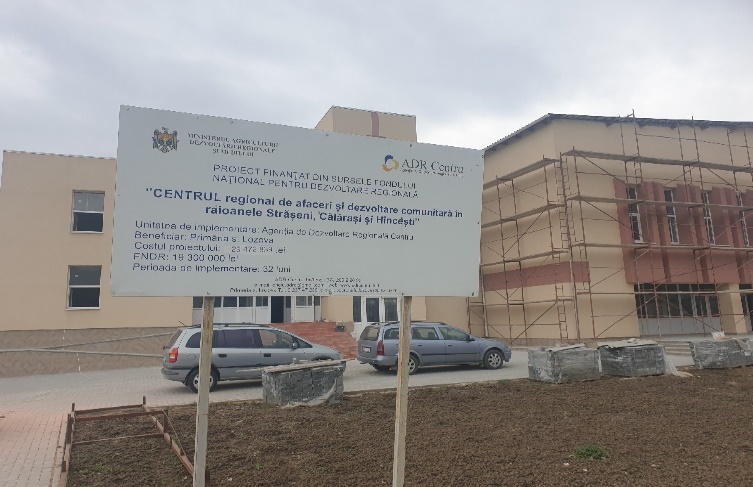 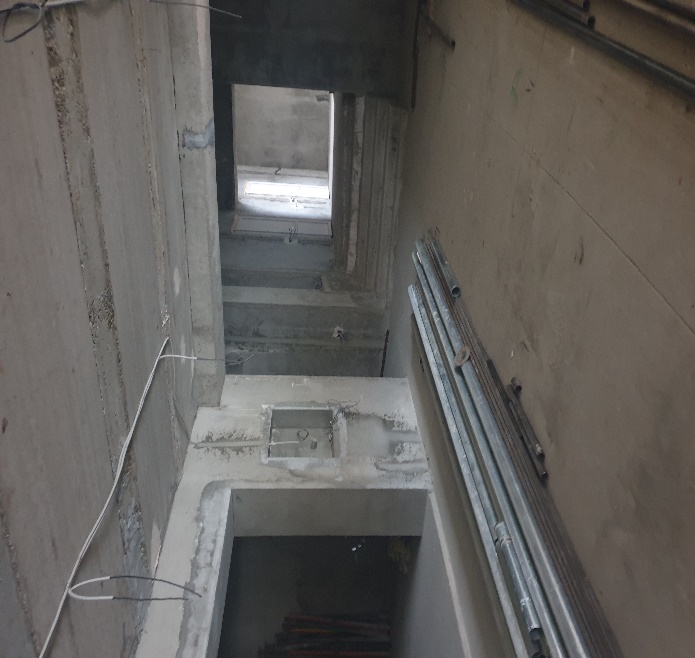  Источник: Изображения, реализованные аудиторской группой при выезде в с. Лозова района Стрэшень.Следует отметить, что с самого начала средства, выделенные из НФРР, должны были покрывать лишь часть работ, связанных со строительством Центра, а для завершения данного объекта местные публичные органы должны были выявить источники финансирования. ОМПУ на сегодняшний день не выявили никакие финансовые средства для продолжения работы, а их прекращение на неопределенный период сказывается на эффективности и результативности уже осуществленных инвестиций. Проект „Устойчивое развитие индустриального парка Кахул, как структуры для поддержания бизнеса регионального значения” (20,9 млн. леев).   Основная цель этого проекта заключается в развитии бизнес-инфраструктуры Южного РР путем создания благоприятной инвестиционной среды. Заявителем данного проекта является Кахульский Районный совет в партнерстве с Примэрией г. Кахул, и Административным предприятием Промышленного парка Кахул - ООО „Sud-Invest Company” в качестве ассоциированной стороны. Финансовые средства, вложенные в реализацию проекта, составляют 20,9 млн. леев, из них 19,6 млн. леев - из средств НФРР (93,84 % от общей стоимости проекта) и 1,2 млн. леев - заявителя проекта, приемка работ и передача инвестиционных расходов планируется до конца I полугодия 2021 года. В рамках проекта было проведено строительство дорог и тротуаров на территории будущего промышленного парка, завершены работы по монтажу системы водоснабжения и канализации, ливневой канализации и газопровода, установлены телефонные сети и сети электроснабжения. В то же время, хотя планировалось, что создание Кагульского промышленного парка окажет непосредственное влияние на экономическое развитие и повышение уровня индустриализации Южного региона страны, до настоящего времени не был реализован процесс продвижения Парка, и нет никакого потенциала резидента, что сказывается на непрерывности проекта.Следует отметить, что в этой области в РР АТО Гагаузия были реализованы два проекта, которые добились прогресса.Проект „Развитие инфраструктуры и подъездных путей к бизнес-инкубатору города Чадыр-Лунга” (9,63 млн. леев)           Общая цель проекта направлена на капитальный ремонт дорожных участков на улицах С. Лазо и Болгарской.  Заявителем проекта является Примэрия мун. Чадыр-Лунга, было освоено 9,63 млн. леев, исключительно из финансовых средств НФРР. В рамках проекта был отремонтирован участок дороги протяженностью 1265 м, построено и отремонтировано 1230 м тротуара, отремонтирована система отвода дождевых вод на участке 0,65 км, установлены подъездные пути на соответствующие улицы - 10 шт., и 107 подъездных путей к частным дворам местных жителей.  В результате внедрения проекта были созданы новые рабочие места (с 64 - в 2016 году, до 172 - в 2020 году). Увеличилось число резидентов бизнес-инкубатора, в настоящее время зарегистрировано 17 инкубированных предприятий, 90% помещений инкубатора заняты, а 22800 граждан имеют улучшенный доступ к услугам инкубатора. В результате внедрения проекта была улучшена инфраструктура доступа к бизнес-инкубатору, что помогло увеличить количество жителей и улучшить внешний вид этой зоны.         Проект „Благоустройство территории и подключение к инфраструктуре коммунальных услуг и подъездным дорогам промышленного парка муниципия Комрат” (27,5 млн. леев)           Общей целью данного проекта заключалась в создании рабочих мест, а также привлечении внутренних и внешних инвестиций, проведении экономической деятельности в соответствии с конкретными возможностями развития этой области, а также более эффективного использования публичной собственности.15.03.2019 объект был передан бенефициару, с общей стоимостью 27,5 млн. леев. В рамках проекта были проведены работы по благоустройству и подключению к коммунальной инфраструктуре и подъездным дорогам Промышленного парка Комрат, были построены сети природного газа протяженностью 1,08 км, электрические сети - 6,4 км, трансформаторные станции - 3 единицы, водопроводные сети - 3,25 км, канализационные сети - 0,84 км, 2 резервуара для питьевой воды, 1 очистная станция, подъездная дорога - 2,6 км, водосточная труба - 1246 м, забор - 3100 м, благоустроена территория - 25 га. На момент приемки выполненных работ в Промышленном парке Комрат работали 1 512 сотрудников, 7 зарегистрированных резидентов, 3 из которых работают, а 4 еще не инициировали свою деятельность в связи с пандемической ситуацией в РМ. В результате внедрения проекта была создана инфраструктура Промышленного парка, с обеспечением благоприятных условий для доступа экономических агентов и инвесторов к инфраструктуре коммунальных услуг. Также созданы условия для дорожного транспорта и подключения к международной трассе М3 Кишинэу - Джурджулешть, что способствует увеличению торгового потока на всей территории РМ.  В целях повышения туристической привлекательности, были реализованы проекты местного значения, несогласованные с приоритетами, установленными в НСРР.В период 2016-2020 гг. в области туристической привлекательности было реализовано 7 проектов на общую сумму 131,92 млн. леев (3 завершенных проекта на сумму 29,03 млн. леев) из 8 проектов, включенных в ЕПД на 2017-2020, на общую сумму 253,23 млн. леев. На реализацию этих проектов были использованы финансовые средства из НФРР в размере 104,29 млн. леев, а вклад бенефициаров составил 27,63 млн. леев. Проанализировав 3 проекта из 7 реализованных/запущенных, было установлено следующее:Проект „Строительство туристического спортивного комплекса в селе Костешть” (32,4 млн. леев) Целью проекта является развитие спортивного туризма путем организации спортивных соревнований, привлечения туристов и молодежи в спортивные мероприятия регионального, национального и международного уровня. Проект предусматривает строительство спортивного туристического комплекса в с. Костешть, с целью увеличения степени продвижения и повышения эффективности туризма в Центральном регионе, финансирование было запланировано, согласно заявке на финансирование, в сумме 32,4 млн. леев (НФРР – 22,5 млн. леев, и ОМПУ - 9,9 млн. леев).Строительные работы были начаты 02.08.2017, на сегодняшний день инвестировано 19,04 млн. леев из средств НФРР, и 1,3 млн. леев - вклад ОМПУ. В настоящее время на строительной площадке проводятся отделочные работы трибун и раздевалки. Что касается игрового поля, то его технический проект должен быть адаптирован к требованиям Национальной федерации футбола, которая будет финансировать работы по покрытию поля искусственным покрытием. Одновременно, сохраняется риск невозможности завершения строительных работ, поскольку вклад ОМПУ, составляющий 30 % от стоимости строительных работ, не был перечислен АРР Центр.   Проект завершен на уровне около 69%, а со стороны бенефициара не поступил ни один официальный документ, подтверждающий, какие работы и какое оборудование будет финансироваться Национальной федерацией футбола, что затягивает реализацию проекта (изображения №3 и №4).Изображения №3 и №4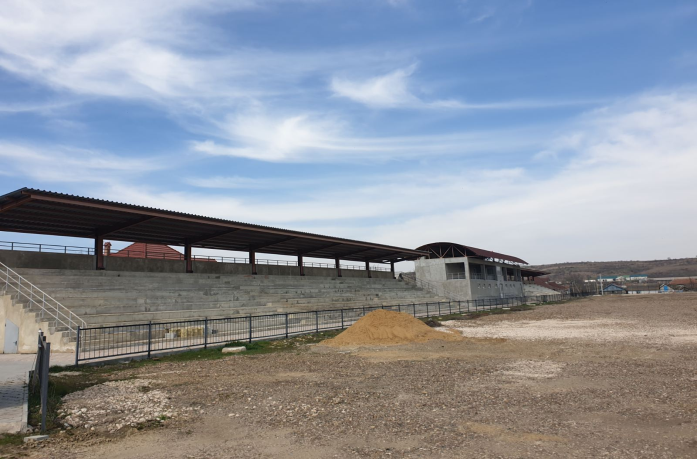 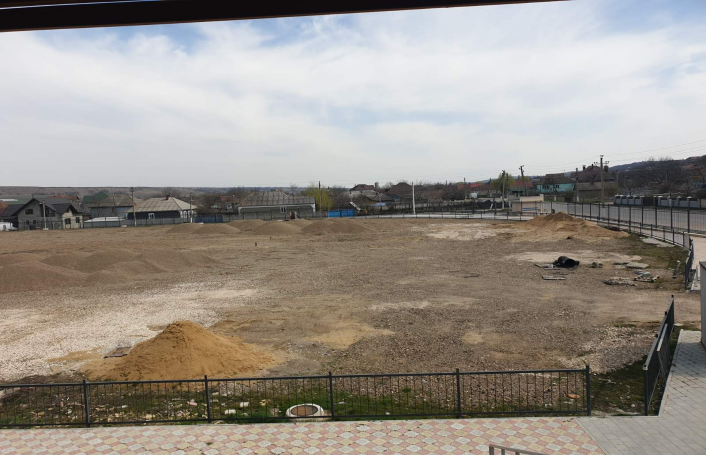 Источник: Изображения, реализованные аудиторской группой при выезде в с. Костешть района Яловень.Таким образом, хотя работы в рамках проекта планируется выполнить до конца 2021 года, сохраняется риск невыделения собственного вклада ОМПУ, что может поставить под угрозу его завершение.Проект „Улучшение инфраструктуры массового туризма в центральном регионе” (67,12 млн. леев)Осуществление запланированных действий в рамках этого проекта призвано консолидировать инфраструктуру массового туризма и диверсифицировать формы туризма в регионе, и, согласно заявке на финансирование, необходимы финансовые средства на сумму 67,12 млн. леев (НФРР – 44,97 млн. леев, ОМПУ – 22,14 млн. леев). Общая цель проекта состояла в развитии туристического потенциала региона путем обустройства достопримечательностей для культурного и спортивного туризма. Данный проект предусматривает строительство 2 объектов: Спортивного центра в городе Ниспорень и благоустройство парка в с. Милешть, на которые до настоящего времени были выделены из НФРР финансовые ресурсы в сумме 44,97 млн. леев и из вклада ОМПУ -26,26 млн. леев (71,24 млн. леев).На сегодняшний день, в рамках задачи „Модернизация и реконструкция Молодежного и спортивного центра г. Ниспорень” были выполнены работы по строительству вспомогательного блока, где будет размещен отель для спортсменов, построена трибуна и реконструированы существующие трибуны. В рамках этой же задачи, были установлены столбы для ночного освещения, подключены наружные электрические сети и оборудован стадион. Вспомогательный блок был завершен и сдан в эксплуатацию, а также введена в эксплуатацию тепловая электростанция (изображения №5 и 6).Изображения №5 и №6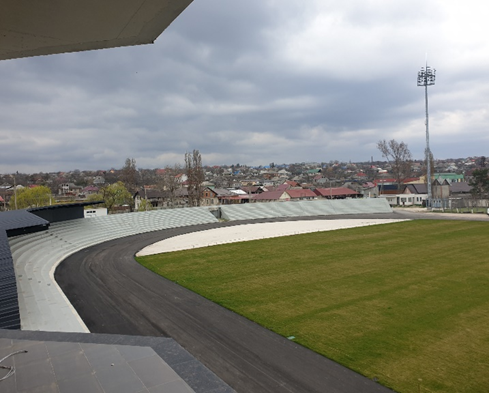 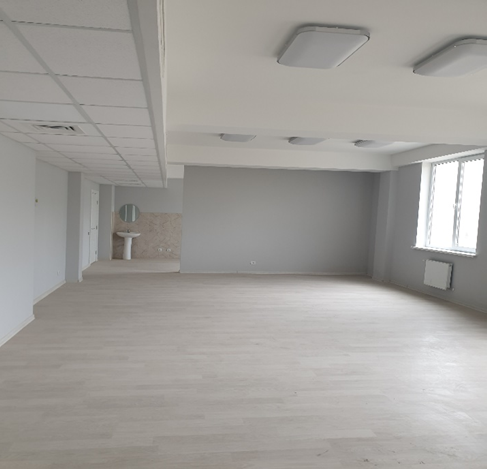 Источник: Изображения, реализованные аудиторской группой при выезде в г. Ниспорень.Финансовые средства, выделенные из НФРР, были полностью освоены. Таким образом, дальнейшая реализация цели будет происходить только из вклада ОМПУ. В то же время, данная задача проекта находится в процессе реализации (75,76%), и будет завершена до конца 2021 года. В рамках Задачи „Обустройство тротуаров на территории памятника ландшафтной архитектуры парк с. Милешть района Ниспорень” были проведены работы по благоустройству парка в с. Милешть, вымощены аллеи общей площадью 3,0 тыс. м2, заменены скамейки и мусорные баки. Аудит делает вывод, что в местном аспекте цель была достигнута, но не в региональном аспекте, поскольку строительство спортивных центров трудно отнести к приоритетному направлению, установленному в НСРР - „Повышение туристической привлекательности”.Проект „Строительство подъездной дороги к Монастырю Кистолень” (10,3 млн. леев)Проект был направлен на улучшение доступа к монастырю Кистолень, с. Садаклия, р-на Басарабяска, бенефициарами данного проекта были Примэрия с. Садаклия, в качестве заявителя, и партнеры: Районный совет Басарабяска, Примэрия с. Карабетовка, Примэрия с. Исерлия, Примэрия с. Иордановка. 27.03.2020 состоялся окончательный прием проекта, в рамках которого были освоены из НФРР 10,3 млн. леев.При выезде аудиторской группы на место было установлено, что в рамках проекта, на участке в 6 км проселочной дороги, была построена дорога с „гравием – в белом варианте”, которая обеспечивает доступ только к монастырю Кистолень с. Садаклия, ее прямыми бенефициарами являются монашеское сообщество монастыря Кистолень с. Садаклия и его прихожане. Одновременно, показатель результативности, предусматривающий включение Монастыря Кистолень в качестве туристического объекта, на данный момент не реализован, хотя бенефициар - Примэрия с. Садаклия подала в Агентство по туризму заявление о включении Монастыря Кистолень в качестве основного туристического объекта в Южном туристическом маршруте РМ. В этих условиях, в отсутствие действий по включению данного объекта в национальный туристический маршрут, участок дороги, отремонтированный из средств НФРР, является инвестицией местного значения, а соответствующие работы должны осуществляться за счет средств сообщества или средств Дорожного фонда.   Существующий порядок передачи инвестиционных объектов требует пересмотра.Проверки аудита показали, что по мере сдачи в эксплуатацию реализованных инвестиционных объектов, АРР безвозмездно передает бенефициарам объемы выполненных работ. Хотя, как удельный вес, средства государственного бюджета составляют основную часть, а вклад МПУ составляет от 0% до 35%, Районные или Местные советы впоследствии, на основании принятых решений, передают их АО „Apa-Canal”, другим компетентным структурам либо бесплатно, либо в управление, с исключением соответствующих объектов из бухгалтерского учета, таким образом, АО „Apa-Canal” передается и право собственности на соответствующие объекты. Этими действиями не соблюдаются положения п.2 Положения о порядке передачи объектов публичной собственности, запрещающие безвозмездную передачу объектов публичной собственности юридическим лицам частного права. Согласно закону, эти объекты могут быть переданы только в ведение, с их отражением в бухгалтерском учете на счете 415 „Инвестиции в связанные и несвязанные стороны”, или в безвозмездное пользование, с их отражением на внебалансовом счете. Одновременно отмечается, что в этом отношении нет единого подхода, необходимо разработать конкретные правила ведения учета такого рода транзакций. Таким образом, в результате выявления существующих проблем в процессе внедрения 21 аудируемых инвестиционных проектов, отмечается, что осуществленные инвестиции не обеспечивают устойчивого развития регионов и не способствуют улучшению качества жизни граждан, аудитом установлено следующее:несоблюдение первоначально запланированных сроков - 8 проектов (38%) на общую сумму 302,0 млн. леев;построенные сети остаются неиспользованными - 3 проекта (14%) на общую сумму 99,0 млн. леев;недостаточная подготовка технической документации - 4 проекта (19%) на общую сумму 118 млн. леев;наличие судебных разбирательств - 2 проекта (10%) на общую сумму 73,0 млн. леев.Общий выводХотя были отмечены некоторые успехи в региональном развитии, учреждения, ответственные за внедрение политики в этой области, сталкиваются с рядом трудностей, которые влияют на надежность достигнутых результатов в результате произведенных инвестиций, и ставят под угрозу эффективную реализацию заданных целей. Вместе с тем, в нынешних тенденциях развития Республики Молдова по-прежнему доминирует укоренившаяся монополярная модель развития, характеризующаяся непропорциональной концентрацией ресурсов и благосостояния в мун. Кишинэу, на фоне растущей маргинализации периферийных регионов. Таким образом, несовершенства нормативной базы, отсутствие координации и синергии политики регионального развития с аналогичными вмешательствами, которыми управляют другие органы на уровне стратегических документов, и неэффективный институциональный менеджмент, обусловили затягивание реализации некоторых целей или даже невыполнение других. В рамках разработки новой Стратегии, внедряющие органы должны определить наиболее актуальные и приоритетные действия, которые обеспечат как эффективное проведение политики регионального развития, так и достижение высоких результатов, с оценкой затрат исходя из реально доступных источников финансирования.Рекомендации аудитаРекомендации руководству Министерства сельского хозяйства, регионального развития и окружающей среды:Совершенствование нормативной базы, в целях уточнения и оптимизации механизмов межведомственного сотрудничества на уровне НКСРР (4.1.3.).Создание процедур по ведению полного учета всех осуществляемых инвестиций, как из НФРР, так и из внешних источников, предоставляемых различными донорами на выполнение действий из НСРР (4.2.1.).Создание процедур и методов, связанных с процессом планирования НСРР, в целях согласования с внешними донорами сумм, подлежащих выплате в период реализации действий, включенных в НСРР, для укрепления предсказуемости и повышения уровня реализации показателей эффективности и результативности на следующий период планирования НСРР (4.3.1.).Отбор и утверждение в ЕПД инвестиционных проектов в пределах реально доступных средств на их реализацию, с обновлением ЕПД по мере выявления новых финансовых источников (4.3.1.).Соблюдение, в случае выявления новых инвестиционных проектов, выполнение которых разделено на этапы, последовательности инициирования новых этапов по мере реализации предыдущих, в том числе финансируемых из других источников (НЭФ, ДФ, ФЭЭ), чтобы исключить возникновение препятствий для своевременного выполнения работ (4.3.2.).Включение в ЕПД только инвестиционных проектов, имеющих первостепенное значение для региона, и обеспечение их реальными финансовыми ресурсами, с целью исключения практики отвлечения финансовых средств на проекты, не предоставляющие первостепенного регионального значения, а также обеспечение адекватного уровня реализации проектов, исходя из имеющихся финансовых ресурсов (4.3.4. и 4.3.6.).Аудитрская группа:ПриложенияПриложение №1. Область применения и методология аудитаОбласть примененияСчетная палата, в соответствии с Программой аудиторской деятельности на 2021 год (с последующими изменениями), провела миссию аудита эффективности внедрения Национальной стратегии регионального развития на 2016-2020 годы.Целью аудита была оценка эффективности действий и мер, предпринятых учреждениями, ответственными за внедрение Национальной стратегии регионального развития на 2016-2020 годы, оценка основных аспектов, касающихся менеджмента, внедрения, мониторинга проектов регионального развития, а также определение действий, которые должны быть предприняты для повышения эффективности и обеспечения устойчивости и синергии приложенных усилий и созданных механизмов. В ходе аудиторской миссии, при проведении соответствующих мероприятий аудиторская группа руководствовалась Системой профессиональных деклараций INTOSAI: 	ISSAI 100 „Основополагающие принципы аудита публичного сектора”;	ISSAI 300 „Основополагающие принципы аудита эффективности”;	ISSAI 3000-3899 „Стандарты аудита эффективности”;	GUID 3900-3999 Дополнительные руководящие принципы аудита эффективности (GUID 3910 „Основные концепции аудита эффективности”, GUID 3920 „Процесс аудита эффективности”);GUID 5202 „Устойчивое развитие: роль высших органов аудита”;GUID 9000 „Совместные аудиты между Высшими органами аудита”.Вместе с тем, аудиторская группа консультировала и руководствовалась Пособием по аудиту эффективности, а также национальными нормативными актами и других государств, относящимися к аудируемой области, и др.Аудиторская миссия была проведена в Министерстве сельского хозяйства, регионального развития и окружающей среды, Агентствах регионального развития Север, Центр, Юг и АТО Гагаузия.Методология аудитаДля получения надежных и разумных доказательств, подтверждающих выводы и достоверность констатаций, изложенных в Отчете аудита, аудиторская группа использовала различные аудиторские процедуры, такие как: рассмотрение документов и отчетов, анализ уровня реализации действий, обязательств, предусмотренных в Стратегии, другие документы политики, наблюдения, интервью. В рамках аудиторской миссии были собраны, обобщены, проанализированы и интерпретированы все виды аудиторских доказательств: физические, словесные, документальные и аналитические, такие как анализ отобранных для аудирования дел по проектам, наблюдения и т. д., с применением следующих аудиторских процедур:для определения конкретных инструментов политики регионального развития, мы изучили требования действующей нормативной базы в сфере регионального развития;для оценки деятельности МСХРРОС и АРР, а также действий, предпринятых вовлеченными сторонами, мы рассмотрели документы, связанные с их деятельностью; для определения функциональности организационного менеджмента учреждений, ответственных за реализацию политик регионального развития, мы проанализировали, разработали ли они и применили внутренние политики и процедуры; для определения обязанностей МСХРРОС и АРР по внедрению политики регионального развития, мы рассмотрели Операционное пособие о порядке использования средств НФРР и Операционные руководства АРР;чтобы определить эффективность предпринятых действий, мы рассмотрели и проверили полученные результаты, в соответствии с требованиями нормативной базы и действиями, предусмотренными планом действий по внедрению Национальной стратегии регионального развития; чтобы оценить результаты внедрения проектов, мы проанализировали показатели производства и полученных результатов, согласно ежеквартальным/окончательным и годовым отчетам АРР, представленным высшим иерархическим структурам, а также посетили бенефициаров проектов на местах.Кроме того, для оценки выполненных работ были рассмотрены дела 21 проекта, включенные в ЕПД на 2017-2020 годы.В рамках процедур по оценке аудиторских рисков, были протестированы и признаки вероятных фактов мошенничества.Приложение №2.  Уровень внедрения Национальной стратегии регионального развития на 2016-2020 годы Источник: Информация, обобщенная аудиторской группой на основе сведений, представленных МСХРРОС.MD-2001, mun. Chișinău, bd. Ștefan cel Mare și Sfânt,69, tel.: (+373) 22 23 25 79, fax: (+373) 22 23 30 20, www.ccrm.md;e-mail: ccrm@ccrm.mdАбревиатураСокращенный терминАРР, АгентствоАгентство регионального развитияЦПУЦентральное публичное управлениеМПУМестное публичное управлениеАТНАгентство по техническому надзоруBNSНациональное бюро статистикиБПСПБюджетный прогноз на среднесрочный период НКСРРНациональный координационный совет по региональному развитиюРСРРегиональный совет по развитию ЦУРЦели устойчивого развитияЕПДЕдиный программный документНЭФНациональный экологический фондНФРРНациональный фонд регионального развитияМСХРРОСМинистерство сельского хозяйства, регионального развития и окружающей средыМСХППМинистерство сельского хозяйства и пищевой промышленностиМРРСМинистерство регионального развития и строительстваМОСМинистерство окружающей средыНТЕСНоменклатура территориальных единиц для целей статистикиGIZГерманское общество по международному сотрудничеству/ Немецкий инвестиционный фондПППостановление ПравительстваНСРР 2016-2020, СтратегияНациональная стратегия регионального развития на 2016-2020 годыЕСЕвропейский СоюзPORРегиональный оперативный план РРРегион развитияРМРеспублика МолдоваДля обеспечения реализации действий по региональному развитию, в декабре 2009 года были созданы Агентства регионального развития. В соответствии с Законом о региональном развитии, в РМ были созданы шесть регионов развития: Север, Центр, Юг, АТО Гагаузия, муниципий Кишинэу и Приднестровье. В настоящее время четыре агентства полностью институционализированы (см. Рисунок №1), а АРР Кишинэу находится в процессе запуска своей деятельности. 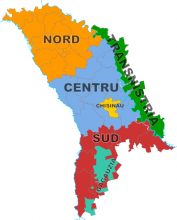 № п/пПоказателиОсвоенные финансовые средства из НФРРОсвоенные финансовые средства из дру гих источниковОсвоенные финансовые средства из внеш них источниковВсего№ п/пПоказателиОсвоенные финансовые средства из НФРРОсвоенные финансовые средства из дру гих источниковОсвоенные финансовые средства из внеш них источниковВсего1.Проекты, реализованные за 2016-2020 гг.832,0586,98154,611073,642.Другие проекты (POR и др.)-42,81262,43305,243.Другие затраты (обучения, исследования, публикации) 0,42-2,152,574.Всего832,47129,79419,191381,45Показатели2016 год2017 год2018 год2019 год2020 годВсего 2016-2020Утвержденные средства199, 2200,0200,0220,0220,01039,2Уточненные средства149,2200,0226,0220,0220,01015,2Исполненные средства146, 8200,0226,0141,5183,1897,4Уровень исполнения98,4%100%100%64,3%83,2%88,4%№ п/пАРР20162017201820192020Всего1.Север2,933,724,234,854,1819,912.Центр2,993,424,225,346,0522,023.Юг2,963,523,835,133,2918,734.АТО Гагаузия0,542,262,472,923,1811,37ВсегоВсего9,4212,9214,7518,2416,7072,03Региональное развитие является обязательством, принятым на себя Правительством РМ, которое подтвердило свою решительную приверженность справедливому обеспечению шансов на развитие на всей территории страны.Подход вовлеченных субъектов, принимающих решения, должен быть сосредоточен на функциональных, взаимосвязанных системах, в рамках которых существуют эффективные процессы, а их корреляция должна быть оптимальной и находиться под контролем. Хотя учреждения, ответственные за внедрение политики регионального развития, приложили усилия для этого, пробелы в нормативной базе и отсутствие сотрудничества на межведомственном уровне затягивают развитие интегрированной системы менеджмента в области регионального развития.Государственная политика в области регионального развития ориентирована на конкретные действия, которые должны быть согласованы с приоритетами ЕС в области регионального развития. Отсутствие синергии стратегий и политик развития, управляемых другими органами центрального или местного публичного управления, и недостаточность финансовых ресурсов являются одними из основных выявленных причин, которые обусловили недостижение ожидаемых результатов.Несмотря на то, что в период внедрения НСРР на 2016-2020 годы были реализованы многочисленные действия и мероприятия, направленные на обеспечение сбалансированного и устойчивого развития во всех регионах развития, отсутствие межминистерского сотрудничества, непропорциональное распределение проектов по регионам и недостаточность финансовых средств обусловили достижение незначительного прогресса в этой области. № п/пПоказателив среднем по РМ (без Кишинэу)выше национального среднего уровнявыше национального среднего уровняниже национального среднего уровняниже национального среднего уровня№ п/пПоказателив среднем по РМ (без Кишинэу)АТО ГагаузияЦентрСеверЮг1.Текущее население-4.6%-3.9%-3.8%-5.1%-5.6%2.Количество экономических агентов+33.3%+35%+40%+28%+30%3.Оборот экономических агентов (по текущим ценам)+138.8%+170%+193%+100%+92%4.Количество сотрудников+19.3%+27%+27%+13%+10%5.Объем розничной торговли (по текущим ценам)+39.5%+53%+82%+4%+19%6.Инвестиции в основной капитал (по текущим ценам)+185.3%+277%+216%+102%+146%7.Объем промышленного производства (поставки, по текущим ценам)+47.0%+51%+64%+36%+37%№ п/пРегион развитияОсвоено на внедрение проектовОсвоено на внедрение проектовОсвоено из внешних сточниковВсего№ п/пРегион развитияНФРРДругие источникиОсвоено из внешних сточниковВсего1.Центр355,8895,32362,5813,72.Север226,0149,2922,4297,73.Юг173,863,6352,4589,84.АТО Гагаузия36,9711,03-48,0Всего792,66219,24737,31749,2№ п/пОбласти вмешательстваФинансированиеРеализованные проекты1.Централизованное водоснабжение и канализация252,54 млн. леев – НФРР16 проектов (12 завершенных)1.Централизованное водоснабжение и канализация50,0 млн. евро–внешние доноры 13 проектов2.Управление твердыми отходами5,17 млн. леев – НФРР1 завершенный проект3.Дорожная инфраструктура276,03 млн. леев – НФРР12 проектов (9 завершенных)4. Энергоэффективность в публичных зданиях69,92 млн. леев – НФРР9 проектов (8 завершенных)4. Энергоэффективность в публичных зданиях20,0 млн. евро - внешние доноры8 проектовВсегоВсего603,66 млн. леев – НФРР38 проектов (30 завершенных)ВсегоВсего70,0 млн. евро – внешние доноры21 проектовОбласти вмешательства Запланировано РеализованоДостигнутый прогресс Централизованное водоснабжение и  канализация318 км водопроводных сетей297,8 км водопроводных сетей93,6%Централизованное водоснабжение и  канализация147 км канализационных сетей99,3 км канализационных сетей67,5%Управление твердыми отходами20 ед. спецтехники3 ед. спецтехники15%Управление твердыми отходами1,5 тыс. контейнеров600 контейнеров40%Управление твердыми отходами20,0 тыс. мусорных баков1,5 тыс. мусорных баков7,5%Дорожная инфраструктура74 км построенных/ восстановленных дорог57,2 км построенных/ восстановленных дорог77,2%Энергоэффективность в общественных зданиях11 отремонтированных и термически реабилитированных зданий8 отремонтированных и термически реабилитированных зданий72,7%№ п/пОбласти вмешательстваФинансированиеРеализованные проекты1.Развитие бизнес-инфраструктуры127,73 млн. леев - НФРР7 проектов (4 завершены)1.Развитие бизнес-инфраструктуры114,3 млн. леев – внешние доноры2 проекта2.Развитие туристической инфраструктуры100,66 млн. леев –НФРР7 проектов (3 завершены)ВсегоВсего228,39 млн. леев - НФРР14 проектов (7 завершены)ВсегоВсего114,3 млн. леев – внешние доноры2 проектаОбласти вмешательстваЗапланированоРеализованоПрогрессРазвитие инфраструктуры поддержки бизнеса14 построенных/восстановленных объектов экономической инфраструктуры4 проекта построенных/ восстановленных объектов экономической инфраструктуры28,6%Развитие туристической инфраструктурыРеабилитация 7 объектов культурного наследияРеабилитация 7 объектов культурного наследия100%Развитие туристической инфраструктурыРазвитие 15 туристических объековРазвитие 9 туристических объеков60%Развитие туристической инфраструктурыСтроительство/восстановление подъездных дорог к туристическим объектам - 10 кмСтроительство/восстановление подъездных дорог к туристическим объектам - 7 км70%Для эффективного использования финансовых средств на внедрение проектов, включенных в Цели I и II НСРР 2016-2020, ответственные учреждения должны были обеспечить, посредством согласованных и последовательных действий, реализацию проектов регионального значения. Однако существующие несоответствия в процессе реализации проектов, недостаточное вовлечение бенефициаров в освоении осуществляемых инвестиций, повлияли в целом, на эффективности и результативности использования финансовых ресурсов. В этой связи, необходимо укрепить потенциал задействованных учреждений для создания действенной системы внедрения, мониторинга и оценки прогресса в данной области.Руководитель аудиторской группыЛилия Замэнягрэ,начальник II Управления аудита в рамках Главного управления аудита III Члены группыДиана Сыргий,Старший публичный аудиторМариана Урсу,публичный аудитор Ответственный за мониторинг и обеспечение качества аудиторской миссииСветлана Пурич,Начальник Главного управления аудита III№п/пМероприятияДействияСрок реализацииОтветственные учреждения Оценочные расходы (леев)Окончательные расходы/источник финансированияСтатус выполнения действия12345678Конкретная задача № 1: Обеспечение доступа к качественным публичным и коммунальным услугам Конкретная задача № 1: Обеспечение доступа к качественным публичным и коммунальным услугам Конкретная задача № 1: Обеспечение доступа к качественным публичным и коммунальным услугам Конкретная задача № 1: Обеспечение доступа к качественным публичным и коммунальным услугам Конкретная задача № 1: Обеспечение доступа к качественным публичным и коммунальным услугам Конкретная задача № 1: Обеспечение доступа к качественным публичным и коммунальным услугам Конкретная задача № 1: Обеспечение доступа к качественным публичным и коммунальным услугам Конкретная задача № 1: Обеспечение доступа к качественным публичным и коммунальным услугам 1.1.Развитие инфраструктуры регионального и местного значения1.1.1. Анализ инфраструктуры регионального и местного значения в регионах развития в области инфраструктуры региональных и местных дорог, управления  твердыми отходами, водоснабжения и канализации, энергоэффективности I квартал2017 г.МРРС,АРР400,0 тыс. леевВ МСХРРОС отсутствуют консолидированные данные.Реализовано1.1.Развитие инфраструктуры регионального и местного значения1.1.2. Проведение конкурса проектных предложений на финансирование из Национального фонда регионального развитияI квартал2017 г.МРРС,АРР450,0 тыс. леевВ МСХРРОС отсутствуют консолидированные данные.Реализовано1.1.Развитие инфраструктуры регионального и местного значения1.1.3. Оказание поддержки в составлении портфеля проектов (проектной документации) в области водоснабжения и канализации, управления твердыми отходами, энергоэффективности III квартал 2018 г.МРРС,МЭИ,АЭЭ, АРР77,0 млн. леевВ МСХРРОС отсутствуют консолидированные данные.Реализовано1.1.Развитие инфраструктуры регионального и местного значения1.1.4. Развитие, модернизация и/или создание инфраструктуры для управления твердыми отходамиIV квартал 2020 г.МРРС,АРР109,72 млн. леев10,28 млн. леев.  Частично реализовано1.1.Развитие инфраструктуры регионального и местного значения1.1.5. Повышение энергоэффективности общественных зданийIV квартал 2020 г.МРРС,АЭЭ, АРР,469,1 млн. леев85,35 млн. леев.Частично реализовано1.1.Развитие инфраструктуры регионального и местного значения1.1.6. Развитие инфраструктуры водоснабжения и канализацииIV квартал 2020 г.МРРС,МОС,АРР1,686 млрд. леев 583,97 млн. леев.  Реализовано 1.1.Развитие инфраструктуры регионального и местного значения1.1.7. Развитие региональной и местной дорожной инфраструктуры IV квартал 2020 г.МТДИ,МРРС,АРР1945 млн. леев334,64 млн. леев.  Частично реализовано1.2.Продвижение принципов регионализации публичных услуг в области управления твердыми отходами, водоснабжения и канализации 1.2.1. Информирование сообществ о взаимосотрудничестве в области управления твердыми отходами и обеспечения водой и канализациейI квартал 2017 г.МРРС,МОС200,0 тыс. леевВ МСХРРОС отсутствуют консолидированные данные.Не реализовано 1.2.Продвижение принципов регионализации публичных услуг в области управления твердыми отходами, водоснабжения и канализации 1.2.2. Разработка  критериев межобщинного сотрудничества и регионализации в области управления твердыми отходами, водоснабжения и канализацииI квартал 2018 г.МОС,МРРС,АРР50,0 тыс. леевВ МСХРРОС отсутствуют консолидированные данные.Не реализовано 1.2.Продвижение принципов регионализации публичных услуг в области управления твердыми отходами, водоснабжения и канализации 1.2.3. Разработка и утверждение плана действий по регионализации служб водоснабжения и канализацииII квартал 2018 г.МОС,МРРС8,9 млн. леевВ МСХРРОС отсутствуют консолидированные данные.Частично реализовано1.2.Продвижение принципов регионализации публичных услуг в области управления твердыми отходами, водоснабжения и канализации 1.2.4. Оказание поддержки в создании региональных государственных услуг в области управления твердыми отходами, водоснабжения и канализацииIV квартал 2020 г.МОС,МРРС,АРР300,0 тыс. леевВ МСХРРОС отсутствуют консолидированные данные.Частично реализованоКонкретная задача № 2. Обеспечение устойчивого экономического роста в регионахКонкретная задача № 2. Обеспечение устойчивого экономического роста в регионахКонкретная задача № 2. Обеспечение устойчивого экономического роста в регионахКонкретная задача № 2. Обеспечение устойчивого экономического роста в регионахКонкретная задача № 2. Обеспечение устойчивого экономического роста в регионахКонкретная задача № 2. Обеспечение устойчивого экономического роста в регионахКонкретная задача № 2. Обеспечение устойчивого экономического роста в регионахКонкретная задача № 2. Обеспечение устойчивого экономического роста в регионах2.1.Концептуализация сети городских центров2.1.1. Разработка программы внедрения государственной политики в области городских центров развитияIII квартал 2018 г.МРРС120,0 тыс. леевВ МСХРРОС отсутствуют консолидированные данные.Реализовано2.1.Концептуализация сети городских центров2.1.2. Разработка документов пространственного планирования на национальном и региональном уровнеII квартал 2019 г.МРРС 10,0 млн. леевВ МСХРРОС отсутствуют консолидированные данные.Не реализовано 2.1.Концептуализация сети городских центров2.1.3. Приведение отраслевых программных документов в соответствие с положениями государственной политики в области городских центров развитияII квартал 2019 г.МРРС,МЭИ,МОС,МТДИ,МФ,Государственная канцелярия150,0 тыс. леевВ МСХРРОС отсутствуют консолидированные данные.Частично реализовано2.1.Концептуализация сети городских центров2.1.4. Обеспечение городских населенных пунктов генеральными  градостроительными планамиIV квартал 2020 г.МРРС,5,0 млн. леевВ МСХРРОС отсутствуют консолидированные данные.Не реализовано2.2.Укрепление и развитие региональной экономики2.2.1. Анализ инфраструктуры бизнеса регионального и местного значения в регионах развитияII квартал 2017 г.МРРС,АРР300,0 тыс. леевВ МСХРРОС отсутствуют консолидированные данные.Реализовано 2.2.Укрепление и развитие региональной экономики2.2.2. Разработка региональных секторальных программ в области инфраструктуры поддержки бизнеса IV квартал 2017 г.МРРС,МЭИ,Организация по развитию малых и средних предприятий,АРР2,6 млн. леевВ МСХРРОС отсутствуют консолидированные данные.Реализовано2.2.Укрепление и развитие региональной экономики2.2.3.Оказание помощи в составлении портфеля проектов в области инфраструктуры поддержки бизнесаIV квартал 2017 г.МРРС,АРР2,0 млн. леевВ МСХРРОС отсутствуют консолидированные данные.Реализовано 2.2.Укрепление и развитие региональной экономики2.2.4. Реализация приоритетных  проектов в области инфраструктуры поддержки бизнеса 2016-2020 гг.МРРС,АРР 157,25 млн. леев 111,60 млн. леев.Реализовано2.2.Укрепление и развитие региональной экономики2.2.5. Продвижение экономического и инвестиционного потенциала регионов развитияIV квартал 2020 г.МРРС,МЭИ,АРР 200,0 тыс. леевВ МСХРРОС отсутствуют консолидированные данные.Реализовано 2.2.Укрепление и развитие региональной экономики2.2.6. Содействие налаживанию партнерских связей между академической средой, предпринимателями и органами местного публичного управления для создания инфраструктуры для исследований и инноваций в регионах IV квартал 2020 г.МРРС,Академия публичного  управления, АРР 16,0 млн. леевВ МСХРРОС отсутствуют консолидированные данные.Реализовано2.2.Укрепление и развитие региональной экономики2.2.7. Развитие производительности и конкурентоспособности рабочей силы в регионах развитияIV квартал 2020 г.МРРС, МТСЗС (Национальное агентство занятости населения),500,0 тыс. леевВ МСХРРОС отсутствуют консолидированные данные.Реализовано2.2.Укрепление и развитие региональной экономики2.2.8. Развитие предпринимательских навыков в регионах развития страныIV квартал 2020 г.МЭИ,МРРС,Организация по развитию сектора малых и средних предприятий2,8 млн. леевВ МСХРРОС отсутствуют консолидированные данные.Реализовано2.2.Укрепление и развитие региональной экономики2.2.9. Определение финансовых источников для создания центров сельскохозяйственной продукции на центральном и региональном уровне 2018-2020 гг.МСХПП,MЭ,МРРС50,0 тыс. леевВ МСХРРОС отсутствуют консолидированные данные.Реализовано 2.3.Укрепление и развитие инфраструктуры туризма в регионах развития2.3.1. Анализ инфраструктуры туризма  регионального и местного значения в регионах развития I квартал 2017 г.МРРС,МСХПП,Агентство по туризму,АРР300,0 тыс. леевВ МСХРРОС отсутствуют консолидированные данные.Реализовано 2.3.Укрепление и развитие инфраструктуры туризма в регионах развития2.3.2. Разработка региональных секторальных программ по повышению туристической привлекательности   регионов развития II квартал 2017 г.МРРС,МСХПП,Агентство по туризму,АРР250,0 тыс. леевВ МСХРРОС отсутствуют консолидированные данные.Реализовано  2.3.Укрепление и развитие инфраструктуры туризма в регионах развития2.3.3. Помощь в идентификации и развитии портфеля проектов в сфере туризмаIV квартал 2017 г. МРРС,МСХПП,Агентство по туризму,АРР100,0 тыс. леевВ МСХРРОС отсутствуют консолидированные данные.Реализовано 2.3.Укрепление и развитие инфраструктуры туризма в регионах развития2.3.4. Реализация приоритетных проектов по развитию туристического сервиса2017-2020 гг.МРРС,МСХПП,АРР 146,7 млн. леев106,51 млн. леев.Частично реализовано 2.3.Укрепление и развитие инфраструктуры туризма в регионах развития2.3.5. Продвижение туристического потенциала в регионах развитияIV квартал 2020 г.МРРС,МСХПП,Агентство по туризму,АРР 300,0 тыс. леевВ МСХРРОС отсутствуют консолидированные данные.РеализованоКонкретная задача № 3. Улучшение управления в области регионального развитияКонкретная задача № 3. Улучшение управления в области регионального развитияКонкретная задача № 3. Улучшение управления в области регионального развитияКонкретная задача № 3. Улучшение управления в области регионального развитияКонкретная задача № 3. Улучшение управления в области регионального развитияКонкретная задача № 3. Улучшение управления в области регионального развитияКонкретная задача № 3. Улучшение управления в области регионального развитияКонкретная задача № 3. Улучшение управления в области регионального развития3.1.Совершенствование нормативно-правовой базы в области регионального развития и сопутствующих областях3.1.1. Разработка нового закона о региональном развитииIV квартал 2017 г.МРРС180,0 тыс. леевВ МСХРРОС отсутствуют консолидированные данные.Реализовано с опозданием3.1.Совершенствование нормативно-правовой базы в области регионального развития и сопутствующих областях3.1.2. Доработка нормативной базы, регулирующей вопросы политики регионального развитияIV квартал 2018 г.МРРС,МОС,МТДИ,MЭ,АРР,Агентство по туризму200,0 mii  leiВ МСХРРОС отсутствуют консолидированные данные.Реализовано с опозданием3.1.Совершенствование нормативно-правовой базы в области регионального развития и сопутствующих областях3.1.3. Совершенствование системы финансирования проектов регионального развитияIV квартал 2018 г.МРРС,MФ,МЭИ200,0 mii  leiВ МСХРРОС отсутствуют консолидированные данные.Реализовано 3.1.Совершенствование нормативно-правовой базы в области регионального развития и сопутствующих областях 3.1.4. Разработка нового механизма проведения конкурса проектных  предложений II квартал 2019 г.МРРС30,0 тыс. леевВ МСХРРОС отсутствуют консолидированные данные.Реализовано с опозданием3.2.Консолидация институциональной базы и административного потенциала 3.2.1. Повышение эффективности сотрудничества и координации на межминистерском и региональном уровнеII квартал 2018 г.МРРС50,0 тыс. леевВ МСХРРОС отсутствуют консолидированные данные.Не реализовано3.2.Консолидация институциональной базы и административного потенциала 3.2.2. Оценка потребностей в наращивании потенциала вовлеченных сторон на местном и региональном уровняхII квартал 2018 г.МРРС,АРР400,0 тыс. леевВ МСХРРОС отсутствуют консолидированные данные. Реализовано3.2.Консолидация институциональной базы и административного потенциала 3.2.3. Укрепление институционального потенциала Агентства регионального развития АТО Гагаузия II квартал 2018 г.МРРС5,12 млн. леевВ МСХРРОС отсутствуют консолидированные данные. Реализовано3.2.Консолидация институциональной базы и административного потенциала 3.2.4. Разработка годовой учебной программыI квартал 2020 г.МРРС,АРР10,0 тыс. леевВ МСХРРОС отсутствуют консолидированные данные. Реализовано3.2.Консолидация институциональной базы и административного потенциала 3.2.5. Развитие потенциала вовлеченных сторон на местном и региональном уровнях в соответствии с учебной программойIV квартал 2020 г.МРРС,АРР1,4 млн. леевВ МСХРРОС отсутствуют консолидированные данные.Частично реализовано3.2.Консолидация институциональной базы и административного потенциала 3.2.6. Организация семинаров / круглых столов  для распространения передового опытаIV квартал 2020 г.МРРС,АРР200,0 тыс. леевВ МСХРРОС отсутствуют консолидированные данные.Реализовано3.2.Консолидация институциональной базы и административного потенциала 3.2.7. Участие в межведомственных  учебных модуляхIV квартал 2020 г.Академия публичного  управления,МРРС--Частично реализовано3.2.Консолидация институциональной базы и административного потенциала 3.2.8. Организация региональных конференций в области управления твердыми отходами, водоснабжения и канализации IV квартал 2020 г.МОС,МРРС,АРР300,0 тыс. леевВ МСХРРОС отсутствуют консолидированные данные.Частично реализовано3.3.Повышение эффективности системы мониторинга и оценки процесса внедренияНациональной стратегии регионального развития на 2016-2020 годы3.3.1. Разработка системы статистических показателей в территориальном профиле  IV квартал 2017 г.НБС,МРРС,MЭ40,0 млн. леевВ МСХРРОС отсутствуют консолидированные данные.    Частично реализовано3.3.Повышение эффективности системы мониторинга и оценки процесса внедренияНациональной стратегии регионального развития на 2016-2020 годы3.3.2. Разработка регулирующей базы  для мониторинга и оценки процесса регионального развитияIV квартал 2017 г. МРРС400,0 тыс. леевВ МСХРРОС отсутствуют консолидированные данные. Реализовано3.3.Повышение эффективности системы мониторинга и оценки процесса внедренияНациональной стратегии регионального развития на 2016-2020 годы3.3.3. Разработка и представление Национальному координационному совету по региональному развитию полугодовых/годовых отчетов о внедрении Национальной стратегии регионального развития на 2016-2020 годыIV квартал 2020 г. МРРС200,0 тыс. леевВ МСХРРОС отсутствуют консолидированные данные.  Реализовано